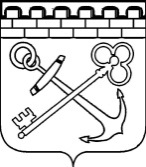 АДМИНИСТРАЦИЯ ЛЕНИНГРАДСКОЙ ОБЛАСТИУПРАВЛЕНИЕ Ленинградской области ПО ТРАНСПОРТУПРИКАЗот ________ 2018 года                                                             		№_______Об утверждении Соглашения между управлением Ленинградской области по транспорту и Комитетом по транспорту об обеспечении использования проездных билетов, установленных в Санкт-Петербурге, 
при организации регулярных перевозок пассажиров на отдельных маршрутах регулярных перевозок В соответствии с частью 4 статьи 6 областного закона от 7 марта 2012 года № 16-оз «О соглашениях Ленинградской области об осуществлении межрегиональных связей», приказываю:Утвердить Соглашение между управлением Ленинградской области по транспорту и Комитетом по транспорту Санкт-Петербурга об обеспечении использования проездных билетов, установленных в Санкт-Петербурге, при организации регулярных перевозок пассажиров на отдельных маршрутах регулярных перевозок, заключенное 30 октября 2018 г. Контроль за исполнением настоящего приказа оставляю за собой.Исполняющий обязанностиначальника управления                                                               М.С. ПрисяжнюкПриложение к приказу управления Ленинградской области по транспортуот «___» ____________ 2018 года № _____СОГЛАШЕНИЕоб обеспечении использования 
проездных билетов, установленных в Санкт-Петербурге, 
при организации регулярных перевозок пассажиров на отдельных маршрутах регулярных перевозок Санкт-Петербург							      30 октября 2018 годаКомитет по транспорту в лице члена Правительства Санкт-Петербурга - председателя  Комитета Головина Александра Николаевича, действующего на основании Положения о Комитете по транспорту, утвержденного постановлением Правительства Санкт-Петербурга от 24.04.2004 № 226-р 
«О Комитете по транспорту», с одной стороны, и управление Ленинградской области по транспорту в лице исполняющего обязанности начальника управления Присяжнюка Михаила Сергеевича, действующего на основании Положения об управлении Ленинградской области по транспорту, утвержденного постановлением Правительства Ленинградской области 
от 27.12.2016 № 520 «Об утверждении Положения об управлении Ленинградской области по транспорту и внесении изменений 
в постановление Правительства Ленинградской области от 14 июля 2016 года № 241 «Об образовании управления Ленинградской области по транспорту», с другой стороны, далее именуемые Сторонами, в соответствии с пунктом 2.4 Соглашения между Правительством Санкт-Петербурга и Правительством Ленинградской области об обеспечении использования проездных билетов, установленных в Санкт-Петербурге, при организации регулярных перевозок пассажиров на отдельных маршрутах регулярных перевозок, заключенного 02.10.2018, заключили настоящее Соглашение (далее – Соглашение) 
о нижеследующем.1. Предмет Соглашения1.1. Предметом Соглашения является определение порядка взаимодействия Сторон, по обеспечению использования единого электронного билета, предоставляющего право на совершение поездок 
в пределах фиксированной суммы (далее – Единый электронный билет), 
при организации регулярных перевозок пассажиров на маршрутах регулярных перевозок, указанных в Приложении 1 и Приложении 2 
к Соглашению (далее – Маршруты).2. Условия выполнения Соглашения 2.1. Порядок обращения Единого электронного билета определяется распоряжением Комитета по транспорту от 27.06.2007 № 31-р 
«О видах проездных билетов и порядке обращения».2.2. Со стороны Комитета по транспорту к реализации Соглашения привлекается Санкт-Петербургское государственное казенное учреждение «Организатор перевозок».2.3. Со стороны управления Ленинградской области по транспорту 
к реализации данного Соглашения привлекается Государственное казенное учреждение Ленинградской области «Леноблтранс».2.4. Управление Ленинградской области по транспорту в рамках реализации настоящего Соглашения обеспечивает информирование пассажиров Ленинградской области о порядке обращения и использования Единого электронного билета, а также о местах его реализации (активации).2.5. Стоимость проезда по Единому электронному билету 
по Маршрутам определяется перевозчиками на уровне тарифа за одну поездку (за один км пробега), установленного в порядке, предусмотренном законодательством Российской Федерации, и может быть установлена ниже указанного тарифа. 2.6. Дата начала использования Единого электронного билета 
на Маршруте определяется технической готовностью перевозчика, которая  подтверждается актом, составленным по форме, утвержденной управлением Ленинградской области по транспорту (далее – Акт), и договором, подписанным в соответствии с пунктом 2.8 Соглашения.2.7. Информация о дате начала использования Единого электронного билета на Маршрутах размещается на официальном информационном ресурсе управления Ленинградской области по транспорту и у перевозчика. 2.8. Порядок перечисления перевозчикам выручки от реализации Единого электронного билета определяется Санкт-Петербургским государственным учреждением «Организатор перевозок» и реализуется на основании договора. Договор заключается в срок не позднее 5 (пяти) рабочих дней со дня получения Санкт-Петербургским государственным учреждением «Организатор перевозок» от перевозчика подписанного Акта и действует 
в отношении Маршрутов, указанных в Приложении 1 и Приложении 2. Информация о заключении договора направляется в Комитет по транспорту и управление Ленинградской области по транспорту в срок не позднее 
2 (двух) рабочих дней со дня его подписания.2.9. При определении порядка реализации Единого электронного билета Комитет по транспорту учитывает предложения управления Ленинградской области по транспорту.2.10. Урегулирование вопросов, связанных с нарушением порядка обращения Единого электронного билета на Маршрутах, осуществляется управлением Ленинградской области по транспорту  в рамках утвержденных полномочий. 3. Порядок разрешения споров между Сторонами3.1. Споры и разногласия, возникающие между Сторонами 
при реализации Соглашения, разрешаются путем переговоров 
с оформлением соответствующих протоколов или иных документов.3.2. В случаях, когда достижение взаимоприемлемых решений оказывается невозможным, спорные вопросы между Сторонами решаются 
в установленном законодательством Российской Федерации порядке. 4. Срок действия Соглашения и порядок его расторжения 4.1.  Соглашение заключается сроком на 1 год и вступает в силу с даты его подписания Сторонами. 4.2.  Соглашение может быть изменено по взаимному согласию Сторон. Все изменения к настоящему Соглашению оформляются 
в виде дополнительных соглашений, являющихся неотъемлемой частью настоящего Соглашения. 4.3.  Соглашение может быть расторгнуто по соглашению Сторон, либо в одностороннем порядке, путем письменного уведомления 
об этом другой Стороны не менее чем  за 6 месяцев до предполагаемой даты расторжения. 4.4. Если за месяц до истечения срока действия Соглашения ни одна 
из Сторон не потребует его прекращения, Соглашение считается продленным на прежних условиях.4.5. Соглашение не налагает на Стороны каких-либо финансовых обязательств. В рамках реализации настоящего Соглашения Стороны могут заключать отдельные соглашения, договоры по всем направлениям сотрудничества. 5. Иные условия Соглашения5.1. Соглашение составлено в двух экземплярах, имеющих одинаковую юридическую силу.5.2. Исполнительные органы имеют право привлекать уполномоченные организации для контроля и выполнения условий Соглашения.Член Правительства 
Санкт-Петербурга – председатель Комитета 
по транспорту___________  А.Н. ГоловинИсполняющий обязанностиначальника управленияЛенинградской области 
по транспорту___________ М.С. ПрисяжнюкПриложение  1 к Соглашению об обеспечении использования проездных билетов, установленных в Санкт-Петербурге, при организации регулярных перевозок пассажиров на отдельных маршрутах регулярных перевозок Приложение  1 к Соглашению об обеспечении использования проездных билетов, установленных в Санкт-Петербурге, при организации регулярных перевозок пассажиров на отдельных маршрутах регулярных перевозок Приложение  1 к Соглашению об обеспечении использования проездных билетов, установленных в Санкт-Петербурге, при организации регулярных перевозок пассажиров на отдельных маршрутах регулярных перевозок Приложение  1 к Соглашению об обеспечении использования проездных билетов, установленных в Санкт-Петербурге, при организации регулярных перевозок пассажиров на отдельных маршрутах регулярных перевозок Приложение  1 к Соглашению об обеспечении использования проездных билетов, установленных в Санкт-Петербурге, при организации регулярных перевозок пассажиров на отдельных маршрутах регулярных перевозок  Перечень межрегиональных автобусных маршрутов регулярных перевозок Ленинградской области Перечень межрегиональных автобусных маршрутов регулярных перевозок Ленинградской области Перечень межрегиональных автобусных маршрутов регулярных перевозок Ленинградской области Перечень межрегиональных автобусных маршрутов регулярных перевозок Ленинградской области Перечень межрегиональных автобусных маршрутов регулярных перевозок Ленинградской области Перечень межрегиональных автобусных маршрутов регулярных перевозок Ленинградской области Перечень межрегиональных автобусных маршрутов регулярных перевозок Ленинградской области Перечень межрегиональных автобусных маршрутов регулярных перевозок Ленинградской области Перечень межрегиональных автобусных маршрутов регулярных перевозок Ленинградской области Перечень межрегиональных автобусных маршрутов регулярных перевозок Ленинградской области Перечень межрегиональных автобусных маршрутов регулярных перевозок Ленинградской области Перечень межрегиональных автобусных маршрутов регулярных перевозок Ленинградской области Перечень межрегиональных автобусных маршрутов регулярных перевозок Ленинградской области Перечень межрегиональных автобусных маршрутов регулярных перевозок Ленинградской области Перечень межрегиональных автобусных маршрутов регулярных перевозок Ленинградской области Перечень межрегиональных автобусных маршрутов регулярных перевозок Ленинградской области Перечень межрегиональных автобусных маршрутов регулярных перевозок Ленинградской области Перечень межрегиональных автобусных маршрутов регулярных перевозок Ленинградской областиПорядковый номер маршрута Порядковый номер маршрута Наименование маршрутаНаименование маршрутаПротяженность маршрута в прямом/обратном направлении (км)Протяженность маршрута в прямом/обратном направлении (км)Протяженность маршрута в прямом/обратном направлении (км)Порядок посадки и высадки пассажировПорядок посадки и высадки пассажировПорядок посадки и высадки пассажировПорядок посадки и высадки пассажировПорядок посадки и высадки пассажировВид регулярных перевозокВид регулярных перевозокВид регулярных перевозокНаименование, место нахождения юридического лица, фамилия, имя, отчество индивидуального предпринимателя, осуществляющих перевозки по маршруту Наименование, место нахождения юридического лица, фамилия, имя, отчество индивидуального предпринимателя, осуществляющих перевозки по маршруту Наименование, место нахождения юридического лица, фамилия, имя, отчество индивидуального предпринимателя, осуществляющих перевозки по маршруту Порядковый номер маршрута Порядковый номер маршрута Наименование маршрутаНаименование маршрутаПротяженность маршрута в прямом/обратном направлении (км)Протяженность маршрута в прямом/обратном направлении (км)Протяженность маршрута в прямом/обратном направлении (км)Порядок посадки и высадки пассажировПорядок посадки и высадки пассажировПорядок посадки и высадки пассажировПорядок посадки и высадки пассажировПорядок посадки и высадки пассажировВид регулярных перевозокВид регулярных перевозокВид регулярных перевозокНаименование, место нахождения юридического лица, фамилия, имя, отчество индивидуального предпринимателя, осуществляющих перевозки по маршруту Наименование, место нахождения юридического лица, фамилия, имя, отчество индивидуального предпринимателя, осуществляющих перевозки по маршруту Наименование, место нахождения юридического лица, фамилия, имя, отчество индивидуального предпринимателя, осуществляющих перевозки по маршруту 112233344444555666К-18К-18г. Гатчина,
микрорайон Аэродром –
г. Санкт-Петербургг. Гатчина,
микрорайон Аэродром –
г. Санкт-Петербург40,640,640,6в любом не запрещенном правилами дорожного движения месте по маршруту регулярных перевозокв любом не запрещенном правилами дорожного движения месте по маршруту регулярных перевозокв любом не запрещенном правилами дорожного движения месте по маршруту регулярных перевозокв любом не запрещенном правилами дорожного движения месте по маршруту регулярных перевозокв любом не запрещенном правилами дорожного движения месте по маршруту регулярных перевозокпо нерегулируемому тарифупо нерегулируемому тарифупо нерегулируемому тарифуООО "Транс-Балт", 188306, Ленинградская область, г. Гатчина, пр. 25 Октября, д. 21ООО "Транс-Балт", 188306, Ленинградская область, г. Гатчина, пр. 25 Октября, д. 21ООО "Транс-Балт", 188306, Ленинградская область, г. Гатчина, пр. 25 Октября, д. 21К-18АК-18Аг.Гатчина, Мариенбург –
г.Санкт-Петербургг.Гатчина, Мариенбург –
г.Санкт-Петербург37,937,937,9в любом не запрещенном правилами дорожного движения месте по маршруту регулярных перевозокв любом не запрещенном правилами дорожного движения месте по маршруту регулярных перевозокв любом не запрещенном правилами дорожного движения месте по маршруту регулярных перевозокв любом не запрещенном правилами дорожного движения месте по маршруту регулярных перевозокв любом не запрещенном правилами дорожного движения месте по маршруту регулярных перевозокпо нерегулируемому тарифупо нерегулируемому тарифупо нерегулируемому тарифуООО "Транс-Балт", 188306, Ленинградская область, г. Гатчина, пр. 25 Октября, д. 21ООО "Транс-Балт", 188306, Ленинградская область, г. Гатчина, пр. 25 Октября, д. 21ООО "Транс-Балт", 188306, Ленинградская область, г. Гатчина, пр. 25 Октября, д. 21К-100К-100г.Гатчина - г.Санкт-Петербургг.Гатчина - г.Санкт-Петербург38,1/37,938,1/37,938,1/37,9в любом не запрещенном правилами дорожного движения месте по маршруту регулярных перевозокв любом не запрещенном правилами дорожного движения месте по маршруту регулярных перевозокв любом не запрещенном правилами дорожного движения месте по маршруту регулярных перевозокв любом не запрещенном правилами дорожного движения месте по маршруту регулярных перевозокв любом не запрещенном правилами дорожного движения месте по маршруту регулярных перевозокпо нерегулируемому тарифупо нерегулируемому тарифупо нерегулируемому тарифуООО "Транс-Балт", 188306, Ленинградская область, г. Гатчина, пр. 25 Октября, д. 21ООО "Транс-Балт", 188306, Ленинградская область, г. Гатчина, пр. 25 Октября, д. 21ООО "Транс-Балт", 188306, Ленинградская область, г. Гатчина, пр. 25 Октября, д. 21105А105Ад.Иннолово, - г.Санкт-Петербург, станция метро "Проспект Ветеранов"д.Иннолово, - г.Санкт-Петербург, станция метро "Проспект Ветеранов"20,8/21,520,8/21,520,8/21,5в любом не запрещенном правилами дорожного движения месте по маршруту регулярных перевозокв любом не запрещенном правилами дорожного движения месте по маршруту регулярных перевозокв любом не запрещенном правилами дорожного движения месте по маршруту регулярных перевозокв любом не запрещенном правилами дорожного движения месте по маршруту регулярных перевозокв любом не запрещенном правилами дорожного движения месте по маршруту регулярных перевозокпо нерегулируемому тарифу по нерегулируемому тарифу по нерегулируемому тарифу ООО "ВЕСТ-СЕРВИС", 190000, г.Санкт-Петербург, ул. Декабристов, д. 6, 
офис 10НООО "ВЕСТ-СЕРВИС", 190000, г.Санкт-Петербург, ул. Декабристов, д. 6, 
офис 10НООО "ВЕСТ-СЕРВИС", 190000, г.Санкт-Петербург, ул. Декабристов, д. 6, 
офис 10Н205205д.Лехтуси – г.Санкт-Петербург, станция метро "Проспект Просвещения"д.Лехтуси – г.Санкт-Петербург, станция метро "Проспект Просвещения"42,0/40,642,0/40,642,0/40,6только в установленных остановочных пунктахтолько в установленных остановочных пунктахтолько в установленных остановочных пунктахтолько в установленных остановочных пунктахтолько в установленных остановочных пунктахпо регулируемому тарифупо регулируемому тарифупо регулируемому тарифуООО "АвтоТранспортное предприятие Барс 2", 196600, Санкт-Петербург, г. Пушкин, ул. Глинки, д. 3ООО "АвтоТранспортное предприятие Барс 2", 196600, Санкт-Петербург, г. Пушкин, ул. Глинки, д. 3ООО "АвтоТранспортное предприятие Барс 2", 196600, Санкт-Петербург, г. Пушкин, ул. Глинки, д. 3205А205АНовое Девяткино – г.Санкт-Петербург, станция метро "Проспект Просвещения"Новое Девяткино – г.Санкт-Петербург, станция метро "Проспект Просвещения"12,211,112,211,112,211,1только в установленных остановочных пунктахтолько в установленных остановочных пунктахтолько в установленных остановочных пунктахтолько в установленных остановочных пунктахтолько в установленных остановочных пунктахпо регулируемому тарифупо регулируемому тарифупо регулируемому тарифуООО "АвтоТранспортное предприятие Барс 2", 196600, Санкт-Петербург, г. Пушкин, ул. Глинки, д. 3ООО "АвтоТранспортное предприятие Барс 2", 196600, Санкт-Петербург, г. Пушкин, ул. Глинки, д. 3ООО "АвтоТранспортное предприятие Барс 2", 196600, Санкт-Петербург, г. Пушкин, ул. Глинки, д. 3К-363К-363г.Коммунар - г.Санкт-Петербург, станция метро «Купчино»г.Коммунар - г.Санкт-Петербург, станция метро «Купчино»34,734,734,7в любом не запрещенном правилами дорожного движения месте по маршруту регулярных перевозокв любом не запрещенном правилами дорожного движения месте по маршруту регулярных перевозокв любом не запрещенном правилами дорожного движения месте по маршруту регулярных перевозокв любом не запрещенном правилами дорожного движения месте по маршруту регулярных перевозокв любом не запрещенном правилами дорожного движения месте по маршруту регулярных перевозокпо нерегулируемому тарифупо нерегулируемому тарифупо нерегулируемому тарифуОАО "АТП-31", 191028, г. Санкт-Петербург, ул. Фурштатская, д. 19, пом. 35-НОАО "АТП-31", 191028, г. Санкт-Петербург, ул. Фурштатская, д. 19, пом. 35-НОАО "АТП-31", 191028, г. Санкт-Петербург, ул. Фурштатская, д. 19, пом. 35-Н401401г.Сосновый Бор, пр.Героев - г.Санкт-Петербург, ул.Червонного Казачества (через д.Шепелево)г.Сосновый Бор, пр.Героев - г.Санкт-Петербург, ул.Червонного Казачества (через д.Шепелево)90,3/90,090,3/90,090,3/90,0только в установленных остановочных пунктахтолько в установленных остановочных пунктахтолько в установленных остановочных пунктахтолько в установленных остановочных пунктахтолько в установленных остановочных пунктахпо регулируемому тарифупо регулируемому тарифупо регулируемому тарифуООО "АвтоТранспортное предприятие Барс 2", 196600, Санкт-Петербург, г. Пушкин, ул. Глинки, д. 3ООО "АвтоТранспортное предприятие Барс 2", 196600, Санкт-Петербург, г. Пушкин, ул. Глинки, д. 3ООО "АвтоТранспортное предприятие Барс 2", 196600, Санкт-Петербург, г. Пушкин, ул. Глинки, д. 3401А401Аг.Сосновый Бор, пр.Героев - г.Санкт-Петербург, ул.Червонного Казачества (через д.Коваши)г.Сосновый Бор, пр.Героев - г.Санкт-Петербург, ул.Червонного Казачества (через д.Коваши)83,3/83,083,3/83,083,3/83,0в любом не запрещенном правилами дорожного движения месте по маршруту регулярных перевозокв любом не запрещенном правилами дорожного движения месте по маршруту регулярных перевозокв любом не запрещенном правилами дорожного движения месте по маршруту регулярных перевозокв любом не запрещенном правилами дорожного движения месте по маршруту регулярных перевозокв любом не запрещенном правилами дорожного движения месте по маршруту регулярных перевозокпо нерегулируемому тарифупо нерегулируемому тарифупо нерегулируемому тарифуООО "АвтоТранспортное предприятие Барс 2", 196600, Санкт-Петербург, г. Пушкин, ул. Глинки, д. 3ООО "АвтоТранспортное предприятие Барс 2", 196600, Санкт-Петербург, г. Пушкин, ул. Глинки, д. 3ООО "АвтоТранспортное предприятие Барс 2", 196600, Санкт-Петербург, г. Пушкин, ул. Глинки, д. 3402402г.Сосновый Бор, пр.Героев - г.Санкт-Петербург, станция метро "Парнас"г.Сосновый Бор, пр.Героев - г.Санкт-Петербург, станция метро "Парнас"102,9102,9102,9только в установленных остановочных пунктахтолько в установленных остановочных пунктахтолько в установленных остановочных пунктахтолько в установленных остановочных пунктахтолько в установленных остановочных пунктахпо регулируемому тарифупо регулируемому тарифупо регулируемому тарифуООО "АвтоТранспортное предприятие Барс 2", 196600, Санкт-Петербург, г. Пушкин, ул. Глинки, д. 3ООО "АвтоТранспортное предприятие Барс 2", 196600, Санкт-Петербург, г. Пушкин, ул. Глинки, д. 3ООО "АвтоТранспортное предприятие Барс 2", 196600, Санкт-Петербург, г. Пушкин, ул. Глинки, д. 3403403Пос. Большая Ижора - г.Санкт-Петербург, Дунайский пр.Пос. Большая Ижора - г.Санкт-Петербург, Дунайский пр.61,861,861,8в любом не запрещенном правилами дорожного движения месте по маршруту регулярных перевозокв любом не запрещенном правилами дорожного движения месте по маршруту регулярных перевозокв любом не запрещенном правилами дорожного движения месте по маршруту регулярных перевозокв любом не запрещенном правилами дорожного движения месте по маршруту регулярных перевозокв любом не запрещенном правилами дорожного движения месте по маршруту регулярных перевозокпо нерегулируемому тарифупо нерегулируемому тарифупо нерегулируемому тарифуООО "АвтоТранспортное предприятие Барс 2", 196600, Санкт-Петербург, г. Пушкин, ул. Глинки, д. 3ООО "АвтоТранспортное предприятие Барс 2", 196600, Санкт-Петербург, г. Пушкин, ул. Глинки, д. 3ООО "АвтоТранспортное предприятие Барс 2", 196600, Санкт-Петербург, г. Пушкин, ул. Глинки, д. 3413413г.п.Токсово - г.Санкт-Петербург, станция метро "Проспект Просвещения"г.п.Токсово - г.Санкт-Петербург, станция метро "Проспект Просвещения"28,4/27,728,4/27,728,4/27,7только в установленных остановочных пунктахтолько в установленных остановочных пунктахтолько в установленных остановочных пунктахтолько в установленных остановочных пунктахтолько в установленных остановочных пунктахпо регулируемому тарифупо регулируемому тарифупо регулируемому тарифуООО "Первая пассажирская компания", 192102, Санкт-Петербург, ул. Салова, д. 48, лит. АООО "Первая пассажирская компания", 192102, Санкт-Петербург, ул. Салова, д. 48, лит. АООО "Первая пассажирская компания", 192102, Санкт-Петербург, ул. Салова, д. 48, лит. А429429д. Озерки, Погост - г. Санкт-Петербург, станция метро "Ладожская" д. Озерки, Погост - г. Санкт-Петербург, станция метро "Ладожская" 23,523,523,5только в установленных остановочных пунктахтолько в установленных остановочных пунктахтолько в установленных остановочных пунктахтолько в установленных остановочных пунктахтолько в установленных остановочных пунктахпо регулируемому тарифупо регулируемому тарифупо регулируемому тарифуООО "НИККОС", 188689, Ленинградская область, Всеволожский район, д.Янино-1, д. 4/18, пом. 1-3ООО "НИККОС", 188689, Ленинградская область, Всеволожский район, д.Янино-1, д. 4/18, пом. 1-3ООО "НИККОС", 188689, Ленинградская область, Всеволожский район, д.Янино-1, д. 4/18, пом. 1-3430430г. Всеволожск - г.Санкт-Петербург, станция метро "Ладожская" ,г. Всеволожск - г.Санкт-Петербург, станция метро "Ладожская" ,20,0/20,420,0/20,420,0/20,4в любом не запрещенном правилами дорожного движения месте по маршруту регулярных перевозокв любом не запрещенном правилами дорожного движения месте по маршруту регулярных перевозокв любом не запрещенном правилами дорожного движения месте по маршруту регулярных перевозокв любом не запрещенном правилами дорожного движения месте по маршруту регулярных перевозокв любом не запрещенном правилами дорожного движения месте по маршруту регулярных перевозокпо нерегулируемому тарифупо нерегулируемому тарифупо нерегулируемому тарифу  ООО "АВТОАЛДИС", 188680, Ленинградская область, дер. Кальтино,  Колтушское шоссе, д. 8  ООО "АВТОАЛДИС", 188680, Ленинградская область, дер. Кальтино,  Колтушское шоссе, д. 8  ООО "АВТОАЛДИС", 188680, Ленинградская область, дер. Кальтино,  Колтушское шоссе, д. 8430А430Аг. Всеволожск - г.Санкт-Петербург, станция метро "Ладожская" г. Всеволожск - г.Санкт-Петербург, станция метро "Ладожская" 20,6/21,020,6/21,020,6/21,0в любом не запрещенном правилами дорожного движения месте по маршруту регулярных перевозокв любом не запрещенном правилами дорожного движения месте по маршруту регулярных перевозокв любом не запрещенном правилами дорожного движения месте по маршруту регулярных перевозокв любом не запрещенном правилами дорожного движения месте по маршруту регулярных перевозокв любом не запрещенном правилами дорожного движения месте по маршруту регулярных перевозокпо нерегулируемому тарифупо нерегулируемому тарифупо нерегулируемому тарифу  ООО "АВТОАЛДИС", 188680, Ленинградская область, дер. Кальтино,  Колтушское шоссе, д. 8  ООО "АВТОАЛДИС", 188680, Ленинградская область, дер. Кальтино,  Колтушское шоссе, д. 8  ООО "АВТОАЛДИС", 188680, Ленинградская область, дер. Кальтино,  Колтушское шоссе, д. 8431431г.Гатчина  - г.Санкт-Петербург, ул. Костюшког.Гатчина  - г.Санкт-Петербург, ул. Костюшко39,0/38,939,0/38,939,0/38,9только в установленных остановочных пунктахтолько в установленных остановочных пунктахтолько в установленных остановочных пунктахтолько в установленных остановочных пунктахтолько в установленных остановочных пунктахпо регулируемому тарифупо регулируемому тарифупо регулируемому тарифуООО "Транс-Балт", 188306, Ленинградская область, г. Гатчина, пр. 25 Октября, д. 21ООО "Транс-Балт", 188306, Ленинградская область, г. Гатчина, пр. 25 Октября, д. 21ООО "Транс-Балт", 188306, Ленинградская область, г. Гатчина, пр. 25 Октября, д. 2143443441 км Выборгского ш. - г. Санкт-Петербург, станция метро "Проспект Просвещения"41 км Выборгского ш. - г. Санкт-Петербург, станция метро "Проспект Просвещения"28,3/29,628,3/29,628,3/29,6только в установленных остановочных пунктахтолько в установленных остановочных пунктахтолько в установленных остановочных пунктахтолько в установленных остановочных пунктахтолько в установленных остановочных пунктахпо регулируемому тарифупо регулируемому тарифупо регулируемому тарифуООО "АвтоТранспортное предприятие Барс 2", 196600, Санкт-Петербург, г. Пушкин, ул. Глинки, д. 3ООО "АвтоТранспортное предприятие Барс 2", 196600, Санкт-Петербург, г. Пушкин, ул. Глинки, д. 3ООО "АвтоТранспортное предприятие Барс 2", 196600, Санкт-Петербург, г. Пушкин, ул. Глинки, д. 343943941 км Выборгского ш. - г. Санкт-Петербург, станция метро "Парнас"41 км Выборгского ш. - г. Санкт-Петербург, станция метро "Парнас"29,529,529,5только в установленных остановочных пунктахтолько в установленных остановочных пунктахтолько в установленных остановочных пунктахтолько в установленных остановочных пунктахтолько в установленных остановочных пунктахпо регулируемому тарифупо регулируемому тарифупо регулируемому тарифуООО "АвтоТранспортное предприятие Барс 2", 196600, Санкт-Петербург, г. Пушкин, ул. Глинки, д. 3ООО "АвтоТранспортное предприятие Барс 2", 196600, Санкт-Петербург, г. Пушкин, ул. Глинки, д. 3ООО "АвтоТранспортное предприятие Барс 2", 196600, Санкт-Петербург, г. Пушкин, ул. Глинки, д. 3440440г. Шлиссельбург, Красная пл. - г. Санкт-Петербург, станция метро "Рыбацкое"г. Шлиссельбург, Красная пл. - г. Санкт-Петербург, станция метро "Рыбацкое"47,747,747,7только в установленных остановочных пунктахтолько в установленных остановочных пунктахтолько в установленных остановочных пунктахтолько в установленных остановочных пунктахтолько в установленных остановочных пунктахпо регулируемому тарифу по регулируемому тарифу по регулируемому тарифу ООО "Невская линия", 187323, Ленинградская область, Кировский район, г.Отрадное, ул.Благодатная, д. 2ВООО "Невская линия", 187323, Ленинградская область, Кировский район, г.Отрадное, ул.Благодатная, д. 2ВООО "Невская линия", 187323, Ленинградская область, Кировский район, г.Отрадное, ул.Благодатная, д. 2В440А440Аг.Отрадное - г.Санкт-Петербург, станция метро "Рыбацкое"г.Отрадное - г.Санкт-Петербург, станция метро "Рыбацкое"20,220,220,2в любом не запрещенном правилами дорожного движения месте по маршруту регулярных перевозокв любом не запрещенном правилами дорожного движения месте по маршруту регулярных перевозокв любом не запрещенном правилами дорожного движения месте по маршруту регулярных перевозокв любом не запрещенном правилами дорожного движения месте по маршруту регулярных перевозокв любом не запрещенном правилами дорожного движения месте по маршруту регулярных перевозокпо нерегулируемому тарифупо нерегулируемому тарифупо нерегулируемому тарифуООО "Невская линия", 187323, Ленинградская область, Кировский район, г.Отрадное, ул.Благодатная, д. 2ВООО "Невская линия", 187323, Ленинградская область, Кировский район, г.Отрадное, ул.Благодатная, д. 2ВООО "Невская линия", 187323, Ленинградская область, Кировский район, г.Отрадное, ул.Благодатная, д. 2В441441д. Юкки - г. Санкт-Петербург, станция метро "Проспект Просвещения"д. Юкки - г. Санкт-Петербург, станция метро "Проспект Просвещения"16,2/16,916,2/16,916,2/16,9только в установленных остановочных пунктахтолько в установленных остановочных пунктахтолько в установленных остановочных пунктахтолько в установленных остановочных пунктахтолько в установленных остановочных пунктахпо регулируемому тарифупо регулируемому тарифупо регулируемому тарифуООО "Первая пассажирская компания", 192102, Санкт-Петербург, ул. Салова, д. 48, лит. АООО "Первая пассажирская компания", 192102, Санкт-Петербург, ул. Салова, д. 48, лит. АООО "Первая пассажирская компания", 192102, Санкт-Петербург, ул. Салова, д. 48, лит. А444444г. Сертолово - г. Санкт-Петербург, станция метро "Проспект Просвещения"г. Сертолово - г. Санкт-Петербург, станция метро "Проспект Просвещения"15,515,515,5только в установленных остановочных пунктахтолько в установленных остановочных пунктахтолько в установленных остановочных пунктахтолько в установленных остановочных пунктахтолько в установленных остановочных пунктахпо регулируемому тарифупо регулируемому тарифупо регулируемому тарифуООО "АвтоТранспортное предприятие Барс 2", 196600, Санкт-Петербург, г. Пушкин, ул. Глинки, д. 3ООО "АвтоТранспортное предприятие Барс 2", 196600, Санкт-Петербург, г. Пушкин, ул. Глинки, д. 3ООО "АвтоТранспортное предприятие Барс 2", 196600, Санкт-Петербург, г. Пушкин, ул. Глинки, д. 3447447д.Агалатово - Санкт-Петербург, п.Песочный, остановочный пункт Песочнаяд.Агалатово - Санкт-Петербург, п.Песочный, остановочный пункт Песочная16,716,716,7только в установленных остановочных пунктахтолько в установленных остановочных пунктахтолько в установленных остановочных пунктахтолько в установленных остановочных пунктахтолько в установленных остановочных пунктахпо регулируемому тарифупо регулируемому тарифупо регулируемому тарифуООО "АвтоТранспортное предприятие Барс 2", 196600, Санкт-Петербург, г. Пушкин, ул. Глинки, д. 3ООО "АвтоТранспортное предприятие Барс 2", 196600, Санкт-Петербург, г. Пушкин, ул. Глинки, д. 3ООО "АвтоТранспортное предприятие Барс 2", 196600, Санкт-Петербург, г. Пушкин, ул. Глинки, д. 3448 (сезонный маршрут)448 (сезонный маршрут)Садоводство «Восход» - г. Санкт-Петербург, станция метро «Парнас»Садоводство «Восход» - г. Санкт-Петербург, станция метро «Парнас»35,035,035,0в любом не запрещенном правилами дорожного движения месте по маршруту регулярных перевозокв любом не запрещенном правилами дорожного движения месте по маршруту регулярных перевозокв любом не запрещенном правилами дорожного движения месте по маршруту регулярных перевозокв любом не запрещенном правилами дорожного движения месте по маршруту регулярных перевозокв любом не запрещенном правилами дорожного движения месте по маршруту регулярных перевозокпо нерегулируемому тарифупо нерегулируемому тарифупо нерегулируемому тарифуООО "АвтоТранспортное предприятие Барс 2", 196600, Санкт-Петербург, г. Пушкин, ул. Глинки, д. 3ООО "АвтоТранспортное предприятие Барс 2", 196600, Санкт-Петербург, г. Пушкин, ул. Глинки, д. 3ООО "АвтоТранспортное предприятие Барс 2", 196600, Санкт-Петербург, г. Пушкин, ул. Глинки, д. 3450450г. Никольское - г. Санкт-Петербург, г. Колпино, Заводской пр.г. Никольское - г. Санкт-Петербург, г. Колпино, Заводской пр.23,723,723,7в любом не запрещенном правилами дорожного движения месте по маршруту регулярных перевозокв любом не запрещенном правилами дорожного движения месте по маршруту регулярных перевозокв любом не запрещенном правилами дорожного движения месте по маршруту регулярных перевозокв любом не запрещенном правилами дорожного движения месте по маршруту регулярных перевозокв любом не запрещенном правилами дорожного движения месте по маршруту регулярных перевозокпо нерегулируемому тарифупо нерегулируемому тарифупо нерегулируемому тарифуООО "Транс-Балт", Ленинградская область, Гатчинский район, г. Гатчина, пр. 25 Октября, д. 21ООО "Транс-Балт", Ленинградская область, Гатчинский район, г. Гатчина, пр. 25 Октября, д. 21ООО "Транс-Балт", Ленинградская область, Гатчинский район, г. Гатчина, пр. 25 Октября, д. 21453453г.п. Дубровка - г. Санкт-Петербург, станция метро "Ладожская" г.п. Дубровка - г. Санкт-Петербург, станция метро "Ладожская" 39,639,639,6только в установленных остановочных пунктахтолько в установленных остановочных пунктахтолько в установленных остановочных пунктахтолько в установленных остановочных пунктахтолько в установленных остановочных пунктахпо регулируемому тарифупо регулируемому тарифупо регулируемому тарифуООО "НИККОС", 188689, Ленинградская область, Всеволожский район, д.Янино-1, д. 4/18, пом. 1-3ООО "НИККОС", 188689, Ленинградская область, Всеволожский район, д.Янино-1, д. 4/18, пом. 1-3ООО "НИККОС", 188689, Ленинградская область, Всеволожский район, д.Янино-1, д. 4/18, пом. 1-3456456г. Санкт-Петербург, п.Репино, ж/д ст. Репино - г. Санкт-Петербург, станция метро "Проспект Просвещения" (через п.Ленинское)г. Санкт-Петербург, п.Репино, ж/д ст. Репино - г. Санкт-Петербург, станция метро "Проспект Просвещения" (через п.Ленинское)51,451,451,4в любом не запрещенном правилами дорожного движения месте по маршруту регулярных перевозокв любом не запрещенном правилами дорожного движения месте по маршруту регулярных перевозокв любом не запрещенном правилами дорожного движения месте по маршруту регулярных перевозокв любом не запрещенном правилами дорожного движения месте по маршруту регулярных перевозокв любом не запрещенном правилами дорожного движения месте по маршруту регулярных перевозокпо нерегулируемому тарифупо нерегулируемому тарифупо нерегулируемому тарифуООО "ПАССАЖИРТРАНС", 192007, г.Санкт-Петербург,  ул.Камчатская, д.9, лит.В ООО "ПАССАЖИРТРАНС", 192007, г.Санкт-Петербург,  ул.Камчатская, д.9, лит.В ООО "ПАССАЖИРТРАНС", 192007, г.Санкт-Петербург,  ул.Камчатская, д.9, лит.В 462462п. Углово - г. Санкт-Петербург, станция метро "Ладожская" п. Углово - г. Санкт-Петербург, станция метро "Ладожская" 28,7/28,628,7/28,628,7/28,6только в установленных остановочных пунктахтолько в установленных остановочных пунктахтолько в установленных остановочных пунктахтолько в установленных остановочных пунктахтолько в установленных остановочных пунктахпо регулируемому тарифупо регулируемому тарифупо регулируемому тарифу  ООО "АВТОАЛДИС", 188680, Ленинградская область, дер. Кальтино,  Колтушское шоссе, д. 8  ООО "АВТОАЛДИС", 188680, Ленинградская область, дер. Кальтино,  Колтушское шоссе, д. 8  ООО "АВТОАЛДИС", 188680, Ленинградская область, дер. Кальтино,  Колтушское шоссе, д. 8462 Р462 Рп. Рахья - г. Санкт-Петербург, станция метро "Ладожская" п. Рахья - г. Санкт-Петербург, станция метро "Ладожская" 35,935,935,9В любом не запрещенном правилами дорожного движения местеВ любом не запрещенном правилами дорожного движения местеВ любом не запрещенном правилами дорожного движения местеВ любом не запрещенном правилами дорожного движения местеВ любом не запрещенном правилами дорожного движения местепо нерегулируемому тарифупо нерегулируемому тарифупо нерегулируемому тарифу  ООО "АВТОАЛДИС", 188680, Ленинградская область, дер. Кальтино,  Колтушское шоссе, д. 8  ООО "АВТОАЛДИС", 188680, Ленинградская область, дер. Кальтино,  Колтушское шоссе, д. 8  ООО "АВТОАЛДИС", 188680, Ленинградская область, дер. Кальтино,  Колтушское шоссе, д. 8478478п. Лукаши - г. Санкт-Петербург, г. Павловск, вокзалп. Лукаши - г. Санкт-Петербург, г. Павловск, вокзал17,017,017,0только в установленных остановочных пунктахтолько в установленных остановочных пунктахтолько в установленных остановочных пунктахтолько в установленных остановочных пунктахтолько в установленных остановочных пунктахпо регулируемому тарифупо регулируемому тарифупо регулируемому тарифуОАО "АТП-31", 191028, г. Санкт-Петербург, ул. Фурштатская, д. 19, пом. 35-НОАО "АТП-31", 191028, г. Санкт-Петербург, ул. Фурштатская, д. 19, пом. 35-НОАО "АТП-31", 191028, г. Санкт-Петербург, ул. Фурштатская, д. 19, пом. 35-Н486486д. Кипень - г. Санкт-Петербург, станция метро "Проспект Ветеранов"д. Кипень - г. Санкт-Петербург, станция метро "Проспект Ветеранов"37,8/38,237,8/38,237,8/38,2только в установленных остановочных пунктахтолько в установленных остановочных пунктахтолько в установленных остановочных пунктахтолько в установленных остановочных пунктахтолько в установленных остановочных пунктахпо регулируемому тарифу по регулируемому тарифу по регулируемому тарифу ООО "ВЕСТ-СЕРВИС", 190000, г.Санкт-Петербург, ул. Декабристов, д. 6, 
офис 10НООО "ВЕСТ-СЕРВИС", 190000, г.Санкт-Петербург, ул. Декабристов, д. 6, 
офис 10НООО "ВЕСТ-СЕРВИС", 190000, г.Санкт-Петербург, ул. Декабристов, д. 6, 
офис 10Н486В486Вд. Горбунки - г. Санкт-Петербург, станция метро "Проспект Ветеранов"д. Горбунки - г. Санкт-Петербург, станция метро "Проспект Ветеранов"23,023,023,0в любом не запрещенном правилами дорожного движения месте по маршруту регулярных перевозокв любом не запрещенном правилами дорожного движения месте по маршруту регулярных перевозокв любом не запрещенном правилами дорожного движения месте по маршруту регулярных перевозокв любом не запрещенном правилами дорожного движения месте по маршруту регулярных перевозокв любом не запрещенном правилами дорожного движения месте по маршруту регулярных перевозокпо нерегулируемому тарифу по нерегулируемому тарифу по нерегулируемому тарифу ООО "ВЕСТ-СЕРВИС", 190000, г.Санкт-Петербург, ул. Декабристов, д. 6, 
офис 10НООО "ВЕСТ-СЕРВИС", 190000, г.Санкт-Петербург, ул. Декабристов, д. 6, 
офис 10НООО "ВЕСТ-СЕРВИС", 190000, г.Санкт-Петербург, ул. Декабристов, д. 6, 
офис 10Н491491д. Кудрово, ТЦ «МЕГА Дыбенко» - г. Санкт-Петербург, станция метро «Улица Дыбенко»д. Кудрово, ТЦ «МЕГА Дыбенко» - г. Санкт-Петербург, станция метро «Улица Дыбенко»6,0/5,06,0/5,06,0/5,0в любом не запрещенном правилами дорожного движения месте по маршруту регулярных перевозокв любом не запрещенном правилами дорожного движения месте по маршруту регулярных перевозокв любом не запрещенном правилами дорожного движения месте по маршруту регулярных перевозокв любом не запрещенном правилами дорожного движения месте по маршруту регулярных перевозокв любом не запрещенном правилами дорожного движения месте по маршруту регулярных перевозокпо нерегулируемому тарифупо нерегулируемому тарифупо нерегулируемому тарифуООО "НИККОС", 188689, Ленинградская область, Всеволожский район, д.Янино-1, д. 4/18, пом. 1-3ООО "НИККОС", 188689, Ленинградская область, Всеволожский район, д.Янино-1, д. 4/18, пом. 1-3ООО "НИККОС", 188689, Ленинградская область, Всеволожский район, д.Янино-1, д. 4/18, пом. 1-3492492с. Павлово – Санкт-Петербург, ст. метро «Улица Дыбенко»с. Павлово – Санкт-Петербург, ст. метро «Улица Дыбенко»12,812,812,8только в установленных остановочных пунктахтолько в установленных остановочных пунктахтолько в установленных остановочных пунктахтолько в установленных остановочных пунктахтолько в установленных остановочных пунктахпо регулируемому тарифупо регулируемому тарифупо регулируемому тарифуООО "НИККОС", 188689, Ленинградская область, Всеволожский район, д.Янино-1, д. 4/18, пом. 1-3ООО "НИККОС", 188689, Ленинградская область, Всеволожский район, д.Янино-1, д. 4/18, пом. 1-3ООО "НИККОС", 188689, Ленинградская область, Всеволожский район, д.Янино-1, д. 4/18, пом. 1-3492 А492 Ад. Заневка  - г. Санкт-Петербург, станция метро «Улица Дыбенко»д. Заневка  - г. Санкт-Петербург, станция метро «Улица Дыбенко»5,4/6,45,4/6,45,4/6,4в любом не запрещенном правилами дорожного движения месте по маршруту регулярных перевозокв любом не запрещенном правилами дорожного движения месте по маршруту регулярных перевозокв любом не запрещенном правилами дорожного движения месте по маршруту регулярных перевозокв любом не запрещенном правилами дорожного движения месте по маршруту регулярных перевозокв любом не запрещенном правилами дорожного движения месте по маршруту регулярных перевозокпо нерегулируемому тарифупо нерегулируемому тарифупо нерегулируемому тарифуООО "НИККОС", 188689, Ленинградская область, Всеволожский район, д.Янино-1, д. 4/18, пом. 1-3ООО "НИККОС", 188689, Ленинградская область, Всеволожский район, д.Янино-1, д. 4/18, пом. 1-3ООО "НИККОС", 188689, Ленинградская область, Всеволожский район, д.Янино-1, д. 4/18, пом. 1-3502502г.п. Большая Ижора - г. Санкт-Петербург, г. Ломоносов, ж/д ст. Ораниенбаумг.п. Большая Ижора - г. Санкт-Петербург, г. Ломоносов, ж/д ст. Ораниенбаум15,7/15,615,7/15,615,7/15,6в любом не запрещенном правилами дорожного движения месте по маршруту регулярных перевозокв любом не запрещенном правилами дорожного движения месте по маршруту регулярных перевозокв любом не запрещенном правилами дорожного движения месте по маршруту регулярных перевозокв любом не запрещенном правилами дорожного движения месте по маршруту регулярных перевозокв любом не запрещенном правилами дорожного движения месте по маршруту регулярных перевозокпо нерегулируемому тарифу по нерегулируемому тарифу по нерегулируемому тарифу ООО "Такси", 196084, г.Санкт-Петербург, Московский пр., д. 91, лит.А, пом.10НООО "Такси", 196084, г.Санкт-Петербург, Московский пр., д. 91, лит.А, пом.10НООО "Такси", 196084, г.Санкт-Петербург, Московский пр., д. 91, лит.А, пом.10Н511511г.п. имени Морозова - г. Санкт-Петербург, станция метро "Улица Дыбенко"г.п. имени Морозова - г. Санкт-Петербург, станция метро "Улица Дыбенко"38,238,238,2только в установленных остановочных пунктахтолько в установленных остановочных пунктахтолько в установленных остановочных пунктахтолько в установленных остановочных пунктахтолько в установленных остановочных пунктахпо регулируемому тарифупо регулируемому тарифупо регулируемому тарифуООО "ФРОСТ", 188679, Ленинградская область, Всеволожский район, г.п. имени Морозова, ул.Хесина, д.5ООО "ФРОСТ", 188679, Ленинградская область, Всеволожский район, г.п. имени Морозова, ул.Хесина, д.5ООО "ФРОСТ", 188679, Ленинградская область, Всеволожский район, г.п. имени Морозова, ул.Хесина, д.5514 (сезонный маршрут)514 (сезонный маршрут)п. Дунай, садоводство "Дунай" - г. Санкт-Петербург, станция метро "Улица Дыбенко" п. Дунай, садоводство "Дунай" - г. Санкт-Петербург, станция метро "Улица Дыбенко" 43,943,943,9в любом не запрещенном правилами дорожного движения месте по маршруту регулярных перевозокв любом не запрещенном правилами дорожного движения месте по маршруту регулярных перевозокв любом не запрещенном правилами дорожного движения месте по маршруту регулярных перевозокв любом не запрещенном правилами дорожного движения месте по маршруту регулярных перевозокв любом не запрещенном правилами дорожного движения месте по маршруту регулярных перевозокпо нерегулируемому тарифупо нерегулируемому тарифупо нерегулируемому тарифуООО "ФРОСТ", 188679, Ленинградская область, Всеволожский район, г.п. имени Морозова, ул.Хесина, д.5ООО "ФРОСТ", 188679, Ленинградская область, Всеволожский район, г.п. имени Морозова, ул.Хесина, д.5ООО "ФРОСТ", 188679, Ленинградская область, Всеволожский район, г.п. имени Морозова, ул.Хесина, д.5528528г. Коммунар - г. Санкт-Петербург, г. Павловск, вокзалг. Коммунар - г. Санкт-Петербург, г. Павловск, вокзал11,211,211,2только в установленных остановочных пунктахтолько в установленных остановочных пунктахтолько в установленных остановочных пунктахтолько в установленных остановочных пунктахтолько в установленных остановочных пунктахпо регулируемому тарифупо регулируемому тарифупо регулируемому тарифуОАО "АТП-31", 191028, г. Санкт-Петербург, ул. Фурштатская, д. 19, пом. 35-НОАО "АТП-31", 191028, г. Санкт-Петербург, ул. Фурштатская, д. 19, пом. 35-НОАО "АТП-31", 191028, г. Санкт-Петербург, ул. Фурштатская, д. 19, пом. 35-Н529529г.Гатчина, - г. Санкт-Петербург, г. Павловскг.Гатчина, - г. Санкт-Петербург, г. Павловск32,1/31,832,1/31,832,1/31,8только в установленных остановочных пунктахтолько в установленных остановочных пунктахтолько в установленных остановочных пунктахтолько в установленных остановочных пунктахтолько в установленных остановочных пунктахпо регулируемому тарифупо регулируемому тарифупо регулируемому тарифуОАО "АТП-31", 191028, г. Санкт-Петербург, ул. Фурштатская, д. 19, пом. 35-НОАО "АТП-31", 191028, г. Санкт-Петербург, ул. Фурштатская, д. 19, пом. 35-НОАО "АТП-31", 191028, г. Санкт-Петербург, ул. Фурштатская, д. 19, пом. 35-Н531531г.Всеволожск, -  г.Санкт-Петербург, станция метро «Ладожская»  г.Всеволожск, -  г.Санкт-Петербург, станция метро «Ладожская»  28,328,328,3только в установленных остановочных пунктахтолько в установленных остановочных пунктахтолько в установленных остановочных пунктахтолько в установленных остановочных пунктахтолько в установленных остановочных пунктахпо регулируемому тарифупо регулируемому тарифупо регулируемому тарифу ООО "АВТОАЛДИС", 188680, Ленинградская область, дер. Кальтино, 
Колтушское шоссе, д. 8 ООО "АВТОАЛДИС", 188680, Ленинградская область, дер. Кальтино, 
Колтушское шоссе, д. 8 ООО "АВТОАЛДИС", 188680, Ленинградская область, дер. Кальтино, 
Колтушское шоссе, д. 8531А531Аг.Всеволожск, микрорайон "Южный" -  г. Санкт-Петербург, станция метро "Ладожская"  г.Всеволожск, микрорайон "Южный" -  г. Санкт-Петербург, станция метро "Ладожская"  21,321,321,3в любом не запрещенном правилами дорожного движения месте по маршруту регулярных перевозокв любом не запрещенном правилами дорожного движения месте по маршруту регулярных перевозокв любом не запрещенном правилами дорожного движения месте по маршруту регулярных перевозокв любом не запрещенном правилами дорожного движения месте по маршруту регулярных перевозокв любом не запрещенном правилами дорожного движения месте по маршруту регулярных перевозокпо нерегулируемому тарифупо нерегулируемому тарифупо нерегулируемому тарифу  ООО "АВТОАЛДИС", 188680, Ленинградская область, дер. Кальтино,  Колтушское шоссе, д. 8  ООО "АВТОАЛДИС", 188680, Ленинградская область, дер. Кальтино,  Колтушское шоссе, д. 8  ООО "АВТОАЛДИС", 188680, Ленинградская область, дер. Кальтино,  Колтушское шоссе, д. 8532532п. Воейково - г. Санкт-Петербург, станция метро "Ладожская"  п. Воейково - г. Санкт-Петербург, станция метро "Ладожская"  17,317,317,3только в установленных остановочных пунктахтолько в установленных остановочных пунктахтолько в установленных остановочных пунктахтолько в установленных остановочных пунктахтолько в установленных остановочных пунктахпо регулируемому тарифупо регулируемому тарифупо регулируемому тарифуООО "НИККОС", 188689, Ленинградская область, Всеволожский район, д.Янино-1, д. 4/18, пом. 1-3ООО "НИККОС", 188689, Ленинградская область, Всеволожский район, д.Янино-1, д. 4/18, пом. 1-3ООО "НИККОС", 188689, Ленинградская область, Всеволожский район, д.Янино-1, д. 4/18, пом. 1-3533533д. Разметелево -  г.Санкт-Петербург, станция метро «Ладожская»    д. Разметелево -  г.Санкт-Петербург, станция метро «Ладожская»    18,718,718,7только в установленных остановочных пунктахтолько в установленных остановочных пунктахтолько в установленных остановочных пунктахтолько в установленных остановочных пунктахтолько в установленных остановочных пунктахпо регулируемому тарифупо регулируемому тарифупо регулируемому тарифуООО "НИККОС", 188689, Ленинградская область, Всеволожский район, д.Янино-1, д. 4/18, пом. 1-3ООО "НИККОС", 188689, Ленинградская область, Всеволожский район, д.Янино-1, д. 4/18, пом. 1-3ООО "НИККОС", 188689, Ленинградская область, Всеволожский район, д.Янино-1, д. 4/18, пом. 1-3534534с. Павлово  - г. Санкт-Петербург, ул. Коммуны (Пороховые) с. Павлово  - г. Санкт-Петербург, ул. Коммуны (Пороховые) 12,712,712,7только в установленных остановочных пунктахтолько в установленных остановочных пунктахтолько в установленных остановочных пунктахтолько в установленных остановочных пунктахтолько в установленных остановочных пунктахпо регулируемому тарифупо регулируемому тарифупо регулируемому тарифуООО "НИККОС", 188689, Ленинградская область, Всеволожский район, д.Янино-1, д. 4/18, пом. 1-3ООО "НИККОС", 188689, Ленинградская область, Всеволожский район, д.Янино-1, д. 4/18, пом. 1-3ООО "НИККОС", 188689, Ленинградская область, Всеволожский район, д.Янино-1, д. 4/18, пом. 1-3К-545К-545п. Лукаши - г. Санкт-Петербург, Демонстрационный проездп. Лукаши - г. Санкт-Петербург, Демонстрационный проезд40,5/40,240,5/40,240,5/40,2в любом не запрещенном правилами дорожного движения месте по маршруту регулярных перевозокв любом не запрещенном правилами дорожного движения месте по маршруту регулярных перевозокв любом не запрещенном правилами дорожного движения месте по маршруту регулярных перевозокв любом не запрещенном правилами дорожного движения месте по маршруту регулярных перевозокв любом не запрещенном правилами дорожного движения месте по маршруту регулярных перевозокпо нерегулируемому тарифупо нерегулируемому тарифупо нерегулируемому тарифуОАО "АТП-31", 191028, г. Санкт-Петербург, ул. Фурштатская, д. 19, пом. 35-НОАО "АТП-31", 191028, г. Санкт-Петербург, ул. Фурштатская, д. 19, пом. 35-НОАО "АТП-31", 191028, г. Санкт-Петербург, ул. Фурштатская, д. 19, пом. 35-Н546546пгт.Тайцы - г.Санкт-Петербург, станция метро "Кировский завод" (через п. Хвойный)пгт.Тайцы - г.Санкт-Петербург, станция метро "Кировский завод" (через п. Хвойный)35,635,635,6только в установленных остановочных пунктахтолько в установленных остановочных пунктахтолько в установленных остановочных пунктахтолько в установленных остановочных пунктахтолько в установленных остановочных пунктахпо регулируемому тарифу по регулируемому тарифу по регулируемому тарифу ООО "ВЕСТ-СЕРВИС", 190000, г.Санкт-Петербург, ул. Декабристов, д. 6, 
офис 10НООО "ВЕСТ-СЕРВИС", 190000, г.Санкт-Петербург, ул. Декабристов, д. 6, 
офис 10НООО "ВЕСТ-СЕРВИС", 190000, г.Санкт-Петербург, ул. Декабристов, д. 6, 
офис 10Н550550д. Федоровское - г. Санкт-Петербург, г. Колпино, ж/д ст. Колпинод. Федоровское - г. Санкт-Петербург, г. Колпино, ж/д ст. Колпино13,213,213,2только в установленных остановочных пунктахтолько в установленных остановочных пунктахтолько в установленных остановочных пунктахтолько в установленных остановочных пунктахтолько в установленных остановочных пунктахпо регулируемому тарифупо регулируемому тарифупо регулируемому тарифуООО "Транс-Балт", Ленинградская область, Гатчинский район, г. Гатчина, пр. 25 Октября, д. 21ООО "Транс-Балт", Ленинградская область, Гатчинский район, г. Гатчина, пр. 25 Октября, д. 21ООО "Транс-Балт", Ленинградская область, Гатчинский район, г. Гатчина, пр. 25 Октября, д. 21555А555Аг. Сертолово, ул. Ларина - г. Санкт-Петербург, станция метро "Проспект Просвещения"г. Сертолово, ул. Ларина - г. Санкт-Петербург, станция метро "Проспект Просвещения"13,7/14,013,7/14,013,7/14,0только в установленных остановочных пунктахтолько в установленных остановочных пунктахтолько в установленных остановочных пунктахтолько в установленных остановочных пунктахтолько в установленных остановочных пунктахпо регулируемому тарифупо регулируемому тарифупо регулируемому тарифуООО "АвтоТранспортное предприятие Барс 2", 196600, Санкт-Петербург, г. Пушкин, ул. Глинки, д. 3ООО "АвтоТранспортное предприятие Барс 2", 196600, Санкт-Петербург, г. Пушкин, ул. Глинки, д. 3ООО "АвтоТранспортное предприятие Барс 2", 196600, Санкт-Петербург, г. Пушкин, ул. Глинки, д. 3К-563К-563г.п. Назия, ж/д ст. Жихарево - г. Санкт-Петербург, станция метро "Улица Дыбенко"г.п. Назия, ж/д ст. Жихарево - г. Санкт-Петербург, станция метро "Улица Дыбенко"70,370,370,3в любом не запрещенном правилами дорожного движения месте по маршруту регулярных перевозокв любом не запрещенном правилами дорожного движения месте по маршруту регулярных перевозокв любом не запрещенном правилами дорожного движения месте по маршруту регулярных перевозокв любом не запрещенном правилами дорожного движения месте по маршруту регулярных перевозокв любом не запрещенном правилами дорожного движения месте по маршруту регулярных перевозокпо нерегулируемому тарифупо нерегулируемому тарифупо нерегулируемому тарифуООО "Невская линия", 187323, Ленинградская область, Кировский район, г.Отрадное, ул.Благодатная, д. 2ВООО "Невская линия", 187323, Ленинградская область, Кировский район, г.Отрадное, ул.Благодатная, д. 2ВООО "Невская линия", 187323, Ленинградская область, Кировский район, г.Отрадное, ул.Благодатная, д. 2В565565г.Кировск - г.Санкт-Петербург, станция метро "Улица Дыбенко"г.Кировск - г.Санкт-Петербург, станция метро "Улица Дыбенко"35,735,735,7только в установленных остановочных пунктахтолько в установленных остановочных пунктахтолько в установленных остановочных пунктахтолько в установленных остановочных пунктахтолько в установленных остановочных пунктахпо регулируемому тарифу по регулируемому тарифу по регулируемому тарифу ООО "ПИТЕРАВТО", 198504, Санкт-Петербург, г. Петергоф, Гостилицкое шоссе, д. 137, лит. АООО "ПИТЕРАВТО", 198504, Санкт-Петербург, г. Петергоф, Гостилицкое шоссе, д. 137, лит. АООО "ПИТЕРАВТО", 198504, Санкт-Петербург, г. Петергоф, Гостилицкое шоссе, д. 137, лит. А572А572Апгт. Мга - г.Санкт-Петербург, станция метро "Улица Дыбенко"пгт. Мга - г.Санкт-Петербург, станция метро "Улица Дыбенко"62,562,562,5в любом не запрещенном правилами дорожного движения месте по маршруту регулярных перевозокв любом не запрещенном правилами дорожного движения месте по маршруту регулярных перевозокв любом не запрещенном правилами дорожного движения месте по маршруту регулярных перевозокв любом не запрещенном правилами дорожного движения месте по маршруту регулярных перевозокв любом не запрещенном правилами дорожного движения месте по маршруту регулярных перевозокпо нерегулируемому тарифу по нерегулируемому тарифу по нерегулируемому тарифу ООО "ПИТЕРАВТО", 198504, Санкт-Петербург, г. Петергоф, Гостилицкое шоссе, д. 137, лит. АООО "ПИТЕРАВТО", 198504, Санкт-Петербург, г. Петергоф, Гостилицкое шоссе, д. 137, лит. АООО "ПИТЕРАВТО", 198504, Санкт-Петербург, г. Петергоф, Гостилицкое шоссе, д. 137, лит. А575575г. Шлиссельбург - г.Санкт-Петербург, станция метро "Улица Дыбенко"г. Шлиссельбург - г.Санкт-Петербург, станция метро "Улица Дыбенко"38,838,838,8только в установленных остановочных пунктахтолько в установленных остановочных пунктахтолько в установленных остановочных пунктахтолько в установленных остановочных пунктахтолько в установленных остановочных пунктахпо регулируемому тарифу по регулируемому тарифу по регулируемому тарифу ООО "Невская линия", 187323, Ленинградская область, Кировский район, г.Отрадное, ул.Благодатная, д. 2ВООО "Невская линия", 187323, Ленинградская область, Кировский район, г.Отрадное, ул.Благодатная, д. 2ВООО "Невская линия", 187323, Ленинградская область, Кировский район, г.Отрадное, ул.Благодатная, д. 2В579579г.п. Приладожский - г. Санкт-Петербург, станция метро "Улица Дыбенко"г.п. Приладожский - г. Санкт-Петербург, станция метро "Улица Дыбенко"50,350,350,3только в установленных остановочных пунктахтолько в установленных остановочных пунктахтолько в установленных остановочных пунктахтолько в установленных остановочных пунктахтолько в установленных остановочных пунктахпо регулируемому тарифу по регулируемому тарифу по регулируемому тарифу ООО "ПИТЕРАВТО", 198504, Санкт-Петербург, г. Петергоф, Гостилицкое шоссе, д. 137, лит. АООО "ПИТЕРАВТО", 198504, Санкт-Петербург, г. Петергоф, Гостилицкое шоссе, д. 137, лит. АООО "ПИТЕРАВТО", 198504, Санкт-Петербург, г. Петергоф, Гостилицкое шоссе, д. 137, лит. А596А596Ад.Кудрово, ЖК «Семь столиц» - г.Санкт-Петербург, станция метро "Улица Дыбенко"д.Кудрово, ЖК «Семь столиц» - г.Санкт-Петербург, станция метро "Улица Дыбенко"5,4/3,85,4/3,85,4/3,8в любом не запрещенном правилами дорожного движения месте по маршруту регулярных перевозокв любом не запрещенном правилами дорожного движения месте по маршруту регулярных перевозокв любом не запрещенном правилами дорожного движения месте по маршруту регулярных перевозокв любом не запрещенном правилами дорожного движения месте по маршруту регулярных перевозокв любом не запрещенном правилами дорожного движения месте по маршруту регулярных перевозокпо нерегулируемому тарифу по нерегулируемому тарифу по нерегулируемому тарифу ООО "ПИТЕРАВТО", 198504, Санкт-Петербург, г. Петергоф, Гостилицкое шоссе, д. 137, лит. АООО "ПИТЕРАВТО", 198504, Санкт-Петербург, г. Петергоф, Гостилицкое шоссе, д. 137, лит. АООО "ПИТЕРАВТО", 198504, Санкт-Петербург, г. Петергоф, Гостилицкое шоссе, д. 137, лит. А596К596Кд.Кобона - г.Санкт-Петербург, станция метро "Улица Дыбенкод.Кобона - г.Санкт-Петербург, станция метро "Улица Дыбенко96,3/93,396,3/93,396,3/93,3в любом не запрещенном правилами дорожного движения месте по маршруту регулярных перевозокв любом не запрещенном правилами дорожного движения месте по маршруту регулярных перевозокв любом не запрещенном правилами дорожного движения месте по маршруту регулярных перевозокв любом не запрещенном правилами дорожного движения месте по маршруту регулярных перевозокв любом не запрещенном правилами дорожного движения месте по маршруту регулярных перевозокпо нерегулируемому тарифу по нерегулируемому тарифу по нерегулируемому тарифу ООО "ПИТЕРАВТО", 198504, Санкт-Петербург, г. Петергоф, Гостилицкое шоссе, д. 137, лит. АООО "ПИТЕРАВТО", 198504, Санкт-Петербург, г. Петергоф, Гостилицкое шоссе, д. 137, лит. АООО "ПИТЕРАВТО", 198504, Санкт-Петербург, г. Петергоф, Гостилицкое шоссе, д. 137, лит. А600600п. Первомайское - г. Санкт-Петербург, станция метро "Парнас" п. Первомайское - г. Санкт-Петербург, станция метро "Парнас" 73,473,473,4в любом не запрещенном правилами дорожного движения месте по маршруту регулярных перевозокв любом не запрещенном правилами дорожного движения месте по маршруту регулярных перевозокв любом не запрещенном правилами дорожного движения месте по маршруту регулярных перевозокв любом не запрещенном правилами дорожного движения месте по маршруту регулярных перевозокв любом не запрещенном правилами дорожного движения месте по маршруту регулярных перевозокпо нерегулируемому тарифупо нерегулируемому тарифупо нерегулируемому тарифуООО "ПАССАЖИРТРАНС", 192007, г.Санкт-Петербург,  ул.Камчатская, д.9, лит.В ООО "ПАССАЖИРТРАНС", 192007, г.Санкт-Петербург,  ул.Камчатская, д.9, лит.В ООО "ПАССАЖИРТРАНС", 192007, г.Санкт-Петербург,  ул.Камчатская, д.9, лит.В 610610г.Тосно - г.Санкт-Петербург, станция метро "Звездная"г.Тосно - г.Санкт-Петербург, станция метро "Звездная"46,646,646,6в любом не запрещенном правилами дорожного движения месте по маршруту регулярных перевозокв любом не запрещенном правилами дорожного движения месте по маршруту регулярных перевозокв любом не запрещенном правилами дорожного движения месте по маршруту регулярных перевозокв любом не запрещенном правилами дорожного движения месте по маршруту регулярных перевозокв любом не запрещенном правилами дорожного движения месте по маршруту регулярных перевозокпо нерегулируемому тарифупо нерегулируемому тарифупо нерегулируемому тарифуООО "Транс-Балт", Ленинградская область, Гатчинский район, г. Гатчина, пр. 25 Октября, д. 21ООО "Транс-Балт", Ленинградская область, Гатчинский район, г. Гатчина, пр. 25 Октября, д. 21ООО "Транс-Балт", Ленинградская область, Гатчинский район, г. Гатчина, пр. 25 Октября, д. 21610А610Аг.п. Ульяновка, ж/д ст. Саблино - г. Санкт-Петербург, станция метро "Звездная"г.п. Ульяновка, ж/д ст. Саблино - г. Санкт-Петербург, станция метро "Звездная"43,743,743,7в любом не запрещенном правилами дорожного движения месте по маршруту регулярных перевозокв любом не запрещенном правилами дорожного движения месте по маршруту регулярных перевозокв любом не запрещенном правилами дорожного движения месте по маршруту регулярных перевозокв любом не запрещенном правилами дорожного движения месте по маршруту регулярных перевозокв любом не запрещенном правилами дорожного движения месте по маршруту регулярных перевозокпо нерегулируемому тарифупо нерегулируемому тарифупо нерегулируемому тарифуООО "Транс-Балт", Ленинградская область, Гатчинский район, г. Гатчина, пр. 25 Октября, д. 21ООО "Транс-Балт", Ленинградская область, Гатчинский район, г. Гатчина, пр. 25 Октября, д. 21ООО "Транс-Балт", Ленинградская область, Гатчинский район, г. Гатчина, пр. 25 Октября, д. 21611611г.п. Красный Бор - г.Санкт-Петербург, г.Колпино, ж/д ст. Колпиног.п. Красный Бор - г.Санкт-Петербург, г.Колпино, ж/д ст. Колпино17,617,617,6в любом не запрещенном правилами дорожного движения месте по маршруту регулярных перевозокв любом не запрещенном правилами дорожного движения месте по маршруту регулярных перевозокв любом не запрещенном правилами дорожного движения месте по маршруту регулярных перевозокв любом не запрещенном правилами дорожного движения месте по маршруту регулярных перевозокв любом не запрещенном правилами дорожного движения месте по маршруту регулярных перевозокпо нерегулируемому тарифупо нерегулируемому тарифупо нерегулируемому тарифуООО "Транс-Балт", Ленинградская область, Гатчинский район, г. Гатчина, пр. 25 Октября, д. 21ООО "Транс-Балт", Ленинградская область, Гатчинский район, г. Гатчина, пр. 25 Октября, д. 21ООО "Транс-Балт", Ленинградская область, Гатчинский район, г. Гатчина, пр. 25 Октября, д. 21611Б611Бг.Тосно - г.Санкт-Петербург, г. Колпино, ж/д ст. Колпино г.Тосно - г.Санкт-Петербург, г. Колпино, ж/д ст. Колпино 41,341,341,3только в установленных остановочных пунктахтолько в установленных остановочных пунктахтолько в установленных остановочных пунктахтолько в установленных остановочных пунктахтолько в установленных остановочных пунктахпо регулируемому тарифупо регулируемому тарифупо регулируемому тарифуООО "Транс-Балт", Ленинградская область, Гатчинский район, г. Гатчина, пр. 25 Октября, д. 21ООО "Транс-Балт", Ленинградская область, Гатчинский район, г. Гатчина, пр. 25 Октября, д. 21ООО "Транс-Балт", Ленинградская область, Гатчинский район, г. Гатчина, пр. 25 Октября, д. 21618618г. Тосно - г.Санкт-Петербург, г. Пушкинг. Тосно - г.Санкт-Петербург, г. Пушкин51,7/51,4551,7/51,4551,7/51,45только в установленных остановочных пунктахтолько в установленных остановочных пунктахтолько в установленных остановочных пунктахтолько в установленных остановочных пунктахтолько в установленных остановочных пунктахпо регулируемому тарифупо регулируемому тарифупо регулируемому тарифуООО "Транс-Балт", Ленинградская область, Гатчинский район, г. Гатчина, пр. 25 Октября, д. 21ООО "Транс-Балт", Ленинградская область, Гатчинский район, г. Гатчина, пр. 25 Октября, д. 21ООО "Транс-Балт", Ленинградская область, Гатчинский район, г. Гатчина, пр. 25 Октября, д. 21631631г.Гатчина - г.Санкт-Петербург, станция метро "Проспект Ветеранов"г.Гатчина - г.Санкт-Петербург, станция метро "Проспект Ветеранов"40,0/39,840,0/39,840,0/39,8в любом не запрещенном правилами дорожного движения месте по маршруту регулярных перевозокв любом не запрещенном правилами дорожного движения месте по маршруту регулярных перевозокв любом не запрещенном правилами дорожного движения месте по маршруту регулярных перевозокв любом не запрещенном правилами дорожного движения месте по маршруту регулярных перевозокв любом не запрещенном правилами дорожного движения месте по маршруту регулярных перевозокпо нерегулируемому тарифупо нерегулируемому тарифупо нерегулируемому тарифуООО "Транс-Балт", 188306, Ленинградская область, г. Гатчина, пр. 25 Октября, д. 21ООО "Транс-Балт", 188306, Ленинградская область, г. Гатчина, пр. 25 Октября, д. 21ООО "Транс-Балт", 188306, Ленинградская область, г. Гатчина, пр. 25 Октября, д. 21632632п. Терволово - г. Санкт-Петербург, станция метро "Проспект Ветеранов"п. Терволово - г. Санкт-Петербург, станция метро "Проспект Ветеранов"34,234,234,2только в установленных остановочных пунктахтолько в установленных остановочных пунктахтолько в установленных остановочных пунктахтолько в установленных остановочных пунктахтолько в установленных остановочных пунктахпо регулируемому тарифу по регулируемому тарифу по регулируемому тарифу ООО "ВЕСТ-СЕРВИС", 190000, г.Санкт-Петербург, ул. Декабристов, д. 6, 
офис 10НООО "ВЕСТ-СЕРВИС", 190000, г.Санкт-Петербург, ул. Декабристов, д. 6, 
офис 10НООО "ВЕСТ-СЕРВИС", 190000, г.Санкт-Петербург, ул. Декабристов, д. 6, 
офис 10Н632А632Ад. Каськово - г. Санкт-Петербург, станция метро "Проспект Ветеранов"д. Каськово - г. Санкт-Петербург, станция метро "Проспект Ветеранов"51,651,651,6только в установленных остановочных пунктахтолько в установленных остановочных пунктахтолько в установленных остановочных пунктахтолько в установленных остановочных пунктахтолько в установленных остановочных пунктахпо регулируемому тарифу по регулируемому тарифу по регулируемому тарифу ООО "ВЕСТ-СЕРВИС", 190000, г.Санкт-Петербург, ул. Декабристов, д. 6, 
офис 10НООО "ВЕСТ-СЕРВИС", 190000, г.Санкт-Петербург, ул. Декабристов, д. 6, 
офис 10НООО "ВЕСТ-СЕРВИС", 190000, г.Санкт-Петербург, ул. Декабристов, д. 6, 
офис 10Н635635п. Новоселье - г. Санкт-Петербург, станция метро "Проспект Ветеранов" п. Новоселье - г. Санкт-Петербург, станция метро "Проспект Ветеранов" 17,217,217,2в любом не запрещенном правилами дорожного движения месте по маршруту регулярных перевозокв любом не запрещенном правилами дорожного движения месте по маршруту регулярных перевозокв любом не запрещенном правилами дорожного движения месте по маршруту регулярных перевозокв любом не запрещенном правилами дорожного движения месте по маршруту регулярных перевозокв любом не запрещенном правилами дорожного движения месте по маршруту регулярных перевозокпо нерегулируемому тарифу по нерегулируемому тарифу по нерегулируемому тарифу ООО "ВЕСТ-СЕРВИС", 190000, г.Санкт-Петербург, ул. Декабристов, д. 6, 
офис 10НООО "ВЕСТ-СЕРВИС", 190000, г.Санкт-Петербург, ул. Декабристов, д. 6, 
офис 10НООО "ВЕСТ-СЕРВИС", 190000, г.Санкт-Петербург, ул. Декабристов, д. 6, 
офис 10Н636636д. Ретселя - г. Санкт-Петербург, г. Ломоносов, ул.Александровская, 19 (через г. Красное Село)д. Ретселя - г. Санкт-Петербург, г. Ломоносов, ул.Александровская, 19 (через г. Красное Село)51,251,251,2только в установленных остановочных пунктахтолько в установленных остановочных пунктахтолько в установленных остановочных пунктахтолько в установленных остановочных пунктахтолько в установленных остановочных пунктахпо регулируемому тарифу по регулируемому тарифу по регулируемому тарифу ООО "ВЕСТ-СЕРВИС", 190000, г.Санкт-Петербург, ул. Декабристов, д. 6, 
офис 10НООО "ВЕСТ-СЕРВИС", 190000, г.Санкт-Петербург, ул. Декабристов, д. 6, 
офис 10НООО "ВЕСТ-СЕРВИС", 190000, г.Санкт-Петербург, ул. Декабристов, д. 6, 
офис 10Н639А639Ад. Гостилицы - г. Санкт-Петербург, станция метро "Ленинский Проспект"д. Гостилицы - г. Санкт-Петербург, станция метро "Ленинский Проспект"47,0/47,447,0/47,447,0/47,4только в установленных остановочных пунктахтолько в установленных остановочных пунктахтолько в установленных остановочных пунктахтолько в установленных остановочных пунктахтолько в установленных остановочных пунктахпо регулируемому тарифу по регулируемому тарифу по регулируемому тарифу ООО "Такси", 196084, г.Санкт-Петербург, Московский пр., д. 91, лит.А, пом.10НООО "Такси", 196084, г.Санкт-Петербург, Московский пр., д. 91, лит.А, пом.10НООО "Такси", 196084, г.Санкт-Петербург, Московский пр., д. 91, лит.А, пом.10Н639Б639Бп. Жилгородок - г. Санкт-Петербург, станция метро "Проспект Ветеранов"п. Жилгородок - г. Санкт-Петербург, станция метро "Проспект Ветеранов"32,032,032,0в любом не запрещенном правилами дорожного движения месте по маршруту регулярных перевозокв любом не запрещенном правилами дорожного движения месте по маршруту регулярных перевозокв любом не запрещенном правилами дорожного движения месте по маршруту регулярных перевозокв любом не запрещенном правилами дорожного движения месте по маршруту регулярных перевозокв любом не запрещенном правилами дорожного движения месте по маршруту регулярных перевозокпо нерегулируемому тарифупо нерегулируемому тарифупо нерегулируемому тарифуООО "Такси", 196084, г.Санкт-Петербург, Московский пр., д. 91, лит.А, пом.10НООО "Такси", 196084, г.Санкт-Петербург, Московский пр., д. 91, лит.А, пом.10НООО "Такси", 196084, г.Санкт-Петербург, Московский пр., д. 91, лит.А, пом.10Н639В639Вд. Яльгелево - г. Санкт-Петербург, станция метро "Ленинский Проспект"д. Яльгелево - г. Санкт-Петербург, станция метро "Ленинский Проспект"26,0/26,426,0/26,426,0/26,4в любом не запрещенном правилами дорожного движения месте по маршруту регулярных перевозокв любом не запрещенном правилами дорожного движения месте по маршруту регулярных перевозокв любом не запрещенном правилами дорожного движения месте по маршруту регулярных перевозокв любом не запрещенном правилами дорожного движения месте по маршруту регулярных перевозокв любом не запрещенном правилами дорожного движения месте по маршруту регулярных перевозокпо нерегулируемому тарифупо нерегулируемому тарифупо нерегулируемому тарифуООО "Такси", 196084, г.Санкт-Петербург, Московский пр., д. 91, лит.А, пом.10НООО "Такси", 196084, г.Санкт-Петербург, Московский пр., д. 91, лит.А, пом.10НООО "Такси", 196084, г.Санкт-Петербург, Московский пр., д. 91, лит.А, пом.10Н650А650Ад. Кипень - г. Санкт-Петербург, станция метро "Проспект Ветеранов" д. Кипень - г. Санкт-Петербург, станция метро "Проспект Ветеранов" 37,837,837,8в любом не запрещенном правилами дорожного движения месте по маршруту регулярных перевозокв любом не запрещенном правилами дорожного движения месте по маршруту регулярных перевозокв любом не запрещенном правилами дорожного движения месте по маршруту регулярных перевозокв любом не запрещенном правилами дорожного движения месте по маршруту регулярных перевозокв любом не запрещенном правилами дорожного движения месте по маршруту регулярных перевозокпо нерегулируемому тарифупо нерегулируемому тарифупо нерегулируемому тарифуООО "ВЕСТ-СЕРВИС", 190000, г.Санкт-Петербург, ул. Декабристов, д. 6, 
офис 10НООО "ВЕСТ-СЕРВИС", 190000, г.Санкт-Петербург, ул. Декабристов, д. 6, 
офис 10НООО "ВЕСТ-СЕРВИС", 190000, г.Санкт-Петербург, ул. Декабристов, д. 6, 
офис 10Н650Б650Бд. Кипень - г. Санкт-Петербург, станция метро "Проспект Ветеранов" (через г. Красное Село)д. Кипень - г. Санкт-Петербург, станция метро "Проспект Ветеранов" (через г. Красное Село)32,432,432,4в любом не запрещенном правилами дорожного движения месте по маршруту регулярных перевозокв любом не запрещенном правилами дорожного движения месте по маршруту регулярных перевозокв любом не запрещенном правилами дорожного движения месте по маршруту регулярных перевозокв любом не запрещенном правилами дорожного движения месте по маршруту регулярных перевозокв любом не запрещенном правилами дорожного движения месте по маршруту регулярных перевозокпо нерегулируемому тарифупо нерегулируемому тарифупо нерегулируемому тарифувременно не обслуживаетсявременно не обслуживаетсявременно не обслуживается650В650Вд. Лаголово - г. Санкт-Петербург, станция метро "Проспект Ветеранов"д. Лаголово - г. Санкт-Петербург, станция метро "Проспект Ветеранов"22,022,022,0в любом не запрещенном правилами дорожного движения месте по маршруту регулярных перевозокв любом не запрещенном правилами дорожного движения месте по маршруту регулярных перевозокв любом не запрещенном правилами дорожного движения месте по маршруту регулярных перевозокв любом не запрещенном правилами дорожного движения месте по маршруту регулярных перевозокв любом не запрещенном правилами дорожного движения месте по маршруту регулярных перевозокпо нерегулируемому тарифупо нерегулируемому тарифупо нерегулируемому тарифуООО "ВЕСТ-СЕРВИС", 190000, г.Санкт-Петербург, ул. Декабристов, д. 6, 
офис 10НООО "ВЕСТ-СЕРВИС", 190000, г.Санкт-Петербург, ул. Декабристов, д. 6, 
офис 10НООО "ВЕСТ-СЕРВИС", 190000, г.Санкт-Петербург, ул. Декабристов, д. 6, 
офис 10Н653653д.Лаголово - г.Санкт-Петербург, г.Ломоносов, ж/д ст. Ораниенбаумд.Лаголово - г.Санкт-Петербург, г.Ломоносов, ж/д ст. Ораниенбаум52,3/53,652,3/53,652,3/53,6только в установленных остановочных пунктахтолько в установленных остановочных пунктахтолько в установленных остановочных пунктахтолько в установленных остановочных пунктахтолько в установленных остановочных пунктахпо регулируемому тарифу по регулируемому тарифу по регулируемому тарифу ООО "ВЕСТ-СЕРВИС", 190000, г.Санкт-Петербург, ул. Декабристов, д. 6, 
офис 10НООО "ВЕСТ-СЕРВИС", 190000, г.Санкт-Петербург, ул. Декабристов, д. 6, 
офис 10НООО "ВЕСТ-СЕРВИС", 190000, г.Санкт-Петербург, ул. Декабристов, д. 6, 
офис 10Н653А653Ап. Аннино - г. Санкт-Петербург, г. Ломоносов, ж/д ст. Ораниенбаумп. Аннино - г. Санкт-Петербург, г. Ломоносов, ж/д ст. Ораниенбаум39,339,339,3только в установленных остановочных пунктахтолько в установленных остановочных пунктахтолько в установленных остановочных пунктахтолько в установленных остановочных пунктахтолько в установленных остановочных пунктахпо регулируемому тарифу по регулируемому тарифу по регулируемому тарифу ООО "ВЕСТ-СЕРВИС", 190000, г.Санкт-Петербург, ул. Декабристов, д. 6, офис 10НООО "ВЕСТ-СЕРВИС", 190000, г.Санкт-Петербург, ул. Декабристов, д. 6, офис 10НООО "ВЕСТ-СЕРВИС", 190000, г.Санкт-Петербург, ул. Декабристов, д. 6, офис 10Н655655г.Волосово – г.Санкт-Петербург, ул. Червонного Казачества г.Волосово – г.Санкт-Петербург, ул. Червонного Казачества 72,0/71,772,0/71,772,0/71,7в любом не запрещенном правилами дорожного движения месте по маршруту регулярных перевозокв любом не запрещенном правилами дорожного движения месте по маршруту регулярных перевозокв любом не запрещенном правилами дорожного движения месте по маршруту регулярных перевозокв любом не запрещенном правилами дорожного движения месте по маршруту регулярных перевозокв любом не запрещенном правилами дорожного движения месте по маршруту регулярных перевозокпо нерегулируемому тарифупо нерегулируемому тарифупо нерегулируемому тарифуИП Будзинский Юрий ВасильевичИП Будзинский Юрий ВасильевичИП Будзинский Юрий Васильевич671671г.Сертолово - г.Санкт-Петербург, п. Песочныйг.Сертолово - г.Санкт-Петербург, п. Песочный9,39,39,3только в установленных остановочных пунктахтолько в установленных остановочных пунктахтолько в установленных остановочных пунктахтолько в установленных остановочных пунктахтолько в установленных остановочных пунктахпо регулируемому тарифупо регулируемому тарифупо регулируемому тарифуООО "АвтоТранспортное предприятие Барс 2", 196600, Санкт-Петербург, г. Пушкин, ул. Глинки, д. 3ООО "АвтоТранспортное предприятие Барс 2", 196600, Санкт-Петербург, г. Пушкин, ул. Глинки, д. 3ООО "АвтоТранспортное предприятие Барс 2", 196600, Санкт-Петербург, г. Пушкин, ул. Глинки, д. 3671А671Ад.Таменгонт - г.Санкт-Петербург, г.Ломоносов, ж/д ст. Ораниенбаум д.Таменгонт - г.Санкт-Петербург, г.Ломоносов, ж/д ст. Ораниенбаум 21,221,221,2только в установленных остановочных пунктахтолько в установленных остановочных пунктахтолько в установленных остановочных пунктахтолько в установленных остановочных пунктахтолько в установленных остановочных пунктахпо регулируемому тарифупо регулируемому тарифупо регулируемому тарифуООО "Такси", 196084, г.Санкт-Петербург, Московский пр., д. 91, лит.А, пом.10НООО "Такси", 196084, г.Санкт-Петербург, Московский пр., д. 91, лит.А, пом.10НООО "Такси", 196084, г.Санкт-Петербург, Московский пр., д. 91, лит.А, пом.10Н672672Краснофлотск - г.Санкт-Петербург, г.Ломоносов, ж/д ст. ОраниенбаумКраснофлотск - г.Санкт-Петербург, г.Ломоносов, ж/д ст. Ораниенбаум26,926,926,9только в установленных остановочных пунктахтолько в установленных остановочных пунктахтолько в установленных остановочных пунктахтолько в установленных остановочных пунктахтолько в установленных остановочных пунктахпо регулируемому тарифупо регулируемому тарифупо регулируемому тарифуООО "АвтоТранспортное предприятие Барс 2", 196600, Санкт-Петербург, г. Пушкин, ул. Глинки, д. 3ООО "АвтоТранспортное предприятие Барс 2", 196600, Санкт-Петербург, г. Пушкин, ул. Глинки, д. 3ООО "АвтоТранспортное предприятие Барс 2", 196600, Санкт-Петербург, г. Пушкин, ул. Глинки, д. 3673673г.Сосновый Бор - г.Санкт-Петербург, г.Ломоносов, ж/д ст. Ораниенбаумг.Сосновый Бор - г.Санкт-Петербург, г.Ломоносов, ж/д ст. Ораниенбаум51,151,151,1только в установленных остановочных пунктахтолько в установленных остановочных пунктахтолько в установленных остановочных пунктахтолько в установленных остановочных пунктахтолько в установленных остановочных пунктахпо регулируемому тарифупо регулируемому тарифупо регулируемому тарифуООО "АвтоТранспортное предприятие Барс 2", 196600, Санкт-Петербург, г. Пушкин, ул. Глинки, д. 3ООО "АвтоТранспортное предприятие Барс 2", 196600, Санкт-Петербург, г. Пушкин, ул. Глинки, д. 3ООО "АвтоТранспортное предприятие Барс 2", 196600, Санкт-Петербург, г. Пушкин, ул. Глинки, д. 3673673г.Сертолово - г.Санкт-Петербург, станция метро "Озерки"г.Сертолово - г.Санкт-Петербург, станция метро "Озерки"16,0/15,316,0/15,316,0/15,3только в установленных остановочных пунктахтолько в установленных остановочных пунктахтолько в установленных остановочных пунктахтолько в установленных остановочных пунктахтолько в установленных остановочных пунктахпо регулируемому тарифупо регулируемому тарифупо регулируемому тарифуООО "АвтоТранспортное предприятие Барс 2", 196600, Санкт-Петербург, г. Пушкин, ул. Глинки, д. 3ООО "АвтоТранспортное предприятие Барс 2", 196600, Санкт-Петербург, г. Пушкин, ул. Глинки, д. 3ООО "АвтоТранспортное предприятие Барс 2", 196600, Санкт-Петербург, г. Пушкин, ул. Глинки, д. 3674674г.п. Токсово - г.Санкт-Петербург, станция метро "Парнас"г.п. Токсово - г.Санкт-Петербург, станция метро "Парнас"31,031,031,0в любом не запрещенном правилами дорожного движения месте по маршруту регулярных перевозокв любом не запрещенном правилами дорожного движения месте по маршруту регулярных перевозокв любом не запрещенном правилами дорожного движения месте по маршруту регулярных перевозокв любом не запрещенном правилами дорожного движения месте по маршруту регулярных перевозокв любом не запрещенном правилами дорожного движения месте по маршруту регулярных перевозокпо нерегулируемому тарифупо нерегулируемому тарифупо нерегулируемому тарифуООО "ЭКСПРЕСС-АВТО", 188661, Ленинградская область, Всеволожский район, д.Новое Девяткино, д. 19/Н, уч. 19/НООО "ЭКСПРЕСС-АВТО", 188661, Ленинградская область, Всеволожский район, д.Новое Девяткино, д. 19/Н, уч. 19/НООО "ЭКСПРЕСС-АВТО", 188661, Ленинградская область, Всеволожский район, д.Новое Девяткино, д. 19/Н, уч. 19/Н675675п. Первомайское - г. Санкт-Петербург, станция метро "Парнас" (через г. Сертолово)п. Первомайское - г. Санкт-Петербург, станция метро "Парнас" (через г. Сертолово)54,9/55,554,9/55,554,9/55,5в любом не запрещенном правилами дорожного движения месте по маршруту регулярных перевозокв любом не запрещенном правилами дорожного движения месте по маршруту регулярных перевозокв любом не запрещенном правилами дорожного движения месте по маршруту регулярных перевозокв любом не запрещенном правилами дорожного движения месте по маршруту регулярных перевозокв любом не запрещенном правилами дорожного движения месте по маршруту регулярных перевозокпо нерегулируемому тарифупо нерегулируемому тарифупо нерегулируемому тарифуООО "ПАССАЖИРТРАНС", 192007, г.Санкт-Петербург,  ул.Камчатская, д.9, лит.В ООО "ПАССАЖИРТРАНС", 192007, г.Санкт-Петербург,  ул.Камчатская, д.9, лит.В ООО "ПАССАЖИРТРАНС", 192007, г.Санкт-Петербург,  ул.Камчатская, д.9, лит.В 676676г.Сертолово, микрорайон Черная Речка - г.Санкт-Петербург, станция метро «Проспект Просвещенияг.Сертолово, микрорайон Черная Речка - г.Санкт-Петербург, станция метро «Проспект Просвещения18,3/18,918,3/18,918,3/18,9только в установленных остановочных пунктахтолько в установленных остановочных пунктахтолько в установленных остановочных пунктахтолько в установленных остановочных пунктахтолько в установленных остановочных пунктахпо регулируемому тарифупо регулируемому тарифупо регулируемому тарифуООО "АвтоТранспортное предприятие Барс 2", 196600, Санкт-Петербург, г. Пушкин, ул. Глинки, д. 3ООО "АвтоТранспортное предприятие Барс 2", 196600, Санкт-Петербург, г. Пушкин, ул. Глинки, д. 3ООО "АвтоТранспортное предприятие Барс 2", 196600, Санкт-Петербург, г. Пушкин, ул. Глинки, д. 3678678«ЖК «Новое Сертолово» - г. Санкт-Петербург, станция метро «Парнас»"«ЖК «Новое Сертолово» - г. Санкт-Петербург, станция метро «Парнас»"17,617,617,6в любом не запрещенном правилами дорожного движения месте по маршруту регулярных перевозокв любом не запрещенном правилами дорожного движения месте по маршруту регулярных перевозокв любом не запрещенном правилами дорожного движения месте по маршруту регулярных перевозокв любом не запрещенном правилами дорожного движения месте по маршруту регулярных перевозокв любом не запрещенном правилами дорожного движения месте по маршруту регулярных перевозокпо нерегулируемому тарифупо нерегулируемому тарифупо нерегулируемому тарифуООО "АвтоТранспортное предприятие Барс 2", 196600, Санкт-Петербург, г. Пушкин, ул. Глинки, д. 3ООО "АвтоТранспортное предприятие Барс 2", 196600, Санкт-Петербург, г. Пушкин, ул. Глинки, д. 3ООО "АвтоТранспортное предприятие Барс 2", 196600, Санкт-Петербург, г. Пушкин, ул. Глинки, д. 3679679п. Мурино, станция метро "Девяткино" - п. Красная Долинап. Мурино, станция метро "Девяткино" - п. Красная Долина123,0123,0123,0в любом не запрещенном правилами дорожного движения месте по маршруту регулярных перевозокв любом не запрещенном правилами дорожного движения месте по маршруту регулярных перевозокв любом не запрещенном правилами дорожного движения месте по маршруту регулярных перевозокв любом не запрещенном правилами дорожного движения месте по маршруту регулярных перевозокв любом не запрещенном правилами дорожного движения месте по маршруту регулярных перевозокпо нерегулируемому тарифу по нерегулируемому тарифу по нерегулируемому тарифу ООО "НеваТранс", 195196, г.Санкт-Петербург, ул.Таллинская, д. 5, оф. 319ООО "НеваТранс", 195196, г.Санкт-Петербург, ул.Таллинская, д. 5, оф. 319ООО "НеваТранс", 195196, г.Санкт-Петербург, ул.Таллинская, д. 5, оф. 319680680г.п. Рощино - г.Санкт-Петербург, станция метро "Проспект Просвещения"г.п. Рощино - г.Санкт-Петербург, станция метро "Проспект Просвещения"62,5/63,362,5/63,362,5/63,3в любом не запрещенном правилами дорожного движения месте по маршруту регулярных перевозокв любом не запрещенном правилами дорожного движения месте по маршруту регулярных перевозокв любом не запрещенном правилами дорожного движения месте по маршруту регулярных перевозокв любом не запрещенном правилами дорожного движения месте по маршруту регулярных перевозокв любом не запрещенном правилами дорожного движения месте по маршруту регулярных перевозокпо нерегулируемому тарифупо нерегулируемому тарифупо нерегулируемому тарифуООО "ПАССАЖИРТРАНС", 192007, г.Санкт-Петербург,  ул.Камчатская, д.9, лит.В ООО "ПАССАЖИРТРАНС", 192007, г.Санкт-Петербург,  ул.Камчатская, д.9, лит.В ООО "ПАССАЖИРТРАНС", 192007, г.Санкт-Петербург,  ул.Камчатская, д.9, лит.В 681681с.Копорье - г.Санкт-Петербург, г.Ломоносов, ж/д ст. Ораниенбаум с.Копорье - г.Санкт-Петербург, г.Ломоносов, ж/д ст. Ораниенбаум 71,671,671,6только в установленных остановочных пунктахтолько в установленных остановочных пунктахтолько в установленных остановочных пунктахтолько в установленных остановочных пунктахтолько в установленных остановочных пунктахпо регулируемому тарифупо регулируемому тарифупо регулируемому тарифуООО "АвтоТранспортное предприятие Барс 2", 196600, Санкт-Петербург, г. Пушкин, ул. Глинки, д. 3ООО "АвтоТранспортное предприятие Барс 2", 196600, Санкт-Петербург, г. Пушкин, ул. Глинки, д. 3ООО "АвтоТранспортное предприятие Барс 2", 196600, Санкт-Петербург, г. Пушкин, ул. Глинки, д. 3681681п. Войскорово - г. Санкт-Петербург, г. Колпино, комбинат строительных материаловп. Войскорово - г. Санкт-Петербург, г. Колпино, комбинат строительных материалов13,513,513,5только в установленных остановочных пунктахтолько в установленных остановочных пунктахтолько в установленных остановочных пунктахтолько в установленных остановочных пунктахтолько в установленных остановочных пунктахпо регулируемому тарифупо регулируемому тарифупо регулируемому тарифуООО "Транс-Балт", Ленинградская область, Гатчинский район, г. Гатчина, пр. 25 Октября, д. 21ООО "Транс-Балт", Ленинградская область, Гатчинский район, г. Гатчина, пр. 25 Октября, д. 21ООО "Транс-Балт", Ленинградская область, Гатчинский район, г. Гатчина, пр. 25 Октября, д. 21682682г.Никольское - г.Санкт-Петербург, станция метро "Рыбацкое"г.Никольское - г.Санкт-Петербург, станция метро "Рыбацкое"28,328,328,3только в установленных остановочных пунктахтолько в установленных остановочных пунктахтолько в установленных остановочных пунктахтолько в установленных остановочных пунктахтолько в установленных остановочных пунктахпо регулируемому тарифупо регулируемому тарифупо регулируемому тарифуООО "Транс-Балт", Ленинградская область, Гатчинский район, г. Гатчина, пр. 25 Октября, д. 21ООО "Транс-Балт", Ленинградская область, Гатчинский район, г. Гатчина, пр. 25 Октября, д. 21ООО "Транс-Балт", Ленинградская область, Гатчинский район, г. Гатчина, пр. 25 Октября, д. 21684684г.Тосно - г.Санкт-Петербург, г. Колпино, ж/д ст. Колпиног.Тосно - г.Санкт-Петербург, г. Колпино, ж/д ст. Колпино31,631,631,6в любом не запрещенном правилами дорожного движения месте по маршруту регулярных перевозокв любом не запрещенном правилами дорожного движения месте по маршруту регулярных перевозокв любом не запрещенном правилами дорожного движения месте по маршруту регулярных перевозокв любом не запрещенном правилами дорожного движения месте по маршруту регулярных перевозокв любом не запрещенном правилами дорожного движения месте по маршруту регулярных перевозокпо нерегулируемому тарифупо нерегулируемому тарифупо нерегулируемому тарифуООО "Транс-Балт", Ленинградская область, Гатчинский район, г. Гатчина, пр. 25 Октября, д. 21ООО "Транс-Балт", Ленинградская область, Гатчинский район, г. Гатчина, пр. 25 Октября, д. 21ООО "Транс-Балт", Ленинградская область, Гатчинский район, г. Гатчина, пр. 25 Октября, д. 21685685с. Копорье - г. Санкт-Петербург, г. Ломоносов, ж/д ст. Ораниенбаум (через д. Муховицы)с. Копорье - г. Санкт-Петербург, г. Ломоносов, ж/д ст. Ораниенбаум (через д. Муховицы)80,680,680,6только в установленных остановочных пунктахтолько в установленных остановочных пунктахтолько в установленных остановочных пунктахтолько в установленных остановочных пунктахтолько в установленных остановочных пунктахпо регулируемому тарифупо регулируемому тарифупо регулируемому тарифуООО "АвтоТранспортное предприятие Барс 2", 196600, Санкт-Петербург, г. Пушкин, ул. Глинки, д. 3ООО "АвтоТранспортное предприятие Барс 2", 196600, Санкт-Петербург, г. Пушкин, ул. Глинки, д. 3ООО "АвтоТранспортное предприятие Барс 2", 196600, Санкт-Петербург, г. Пушкин, ул. Глинки, д. 3688688г. Никольское - г. Санкт-Петербург, станция метро "Купчино"г. Никольское - г. Санкт-Петербург, станция метро "Купчино"40,4/41,240,4/41,240,4/41,2в любом не запрещенном правилами дорожного движения месте по маршруту регулярных перевозокв любом не запрещенном правилами дорожного движения месте по маршруту регулярных перевозокв любом не запрещенном правилами дорожного движения месте по маршруту регулярных перевозокв любом не запрещенном правилами дорожного движения месте по маршруту регулярных перевозокв любом не запрещенном правилами дорожного движения месте по маршруту регулярных перевозокпо нерегулируемому тарифупо нерегулируемому тарифупо нерегулируемому тарифуООО "Транс-Балт", Ленинградская область, Гатчинский район, г. Гатчина, пр. 25 Октября, д. 21ООО "Транс-Балт", Ленинградская область, Гатчинский район, г. Гатчина, пр. 25 Октября, д. 21ООО "Транс-Балт", Ленинградская область, Гатчинский район, г. Гатчина, пр. 25 Октября, д. 21688688д.Лопухинка - г.Санкт-Петербург, г.Ломоносов, ж/д ст. Ораниенбаум - д.Лопухинка - г.Санкт-Петербург, г.Ломоносов, ж/д ст. Ораниенбаум - 60,160,160,1только в установленных остановочных пунктахтолько в установленных остановочных пунктахтолько в установленных остановочных пунктахтолько в установленных остановочных пунктахтолько в установленных остановочных пунктахпо регулируемому тарифупо регулируемому тарифупо регулируемому тарифуООО "Такси", 196084, г.Санкт-Петербург, Московский пр., д. 91, лит.А, пом.10НООО "Такси", 196084, г.Санкт-Петербург, Московский пр., д. 91, лит.А, пом.10НООО "Такси", 196084, г.Санкт-Петербург, Московский пр., д. 91, лит.А, пом.10Н689689д. Малое Забородье - г.Санкт-Петербург, ж/д ст. Старый Петергоф д. Малое Забородье - г.Санкт-Петербург, ж/д ст. Старый Петергоф 30,830,830,8только в установленных остановочных пунктахтолько в установленных остановочных пунктахтолько в установленных остановочных пунктахтолько в установленных остановочных пунктахтолько в установленных остановочных пунктахпо регулируемому тарифупо регулируемому тарифупо регулируемому тарифуООО "Такси", 196084, г.Санкт-Петербург, Московский пр., д. 91, лит.А, пом.10НООО "Такси", 196084, г.Санкт-Петербург, Московский пр., д. 91, лит.А, пом.10НООО "Такси", 196084, г.Санкт-Петербург, Московский пр., д. 91, лит.А, пом.10Н690690п. Лесное - г. Санкт-Петербург, станция метро "Проспект Просвещения"п. Лесное - г. Санкт-Петербург, станция метро "Проспект Просвещения"50,050,050,0только в установленных остановочных пунктахтолько в установленных остановочных пунктахтолько в установленных остановочных пунктахтолько в установленных остановочных пунктахтолько в установленных остановочных пунктахпо регулируемому тарифупо регулируемому тарифупо регулируемому тарифуООО "ЭКСПРЕСС-АВТО", 188661, Ленинградская область, Всеволожский район, д.Новое Девяткино, д. 19/Н, уч. 19/НООО "ЭКСПРЕСС-АВТО", 188661, Ленинградская область, Всеволожский район, д.Новое Девяткино, д. 19/Н, уч. 19/НООО "ЭКСПРЕСС-АВТО", 188661, Ленинградская область, Всеволожский район, д.Новое Девяткино, д. 19/Н, уч. 19/Н691691г. Санкт-Петербург, г. Ломоносов, ж/д ст. Ораниенбаум - г. Санкт-Петербург, г. Ломоносов, ж/д ст. Ораниенбаум (через д. Сойкино)г. Санкт-Петербург, г. Ломоносов, ж/д ст. Ораниенбаум - г. Санкт-Петербург, г. Ломоносов, ж/д ст. Ораниенбаум (через д. Сойкино)30,630,630,6только в установленных остановочных пунктахтолько в установленных остановочных пунктахтолько в установленных остановочных пунктахтолько в установленных остановочных пунктахтолько в установленных остановочных пунктахпо регулируемому тарифупо регулируемому тарифупо регулируемому тарифуООО "Такси", 196084, г.Санкт-Петербург, Московский пр., д. 91, лит.А, пом.10НООО "Такси", 196084, г.Санкт-Петербург, Московский пр., д. 91, лит.А, пом.10НООО "Такси", 196084, г.Санкт-Петербург, Московский пр., д. 91, лит.А, пом.10Н691А691Аг. Санкт-Петербург, г. Ломоносов, ж/д ст. Ораниенбаум - г. Санкт-Петербург, г. Ломоносов, ж/д ст. Ораниенбаум (через д. Большое Коновалово)г. Санкт-Петербург, г. Ломоносов, ж/д ст. Ораниенбаум - г. Санкт-Петербург, г. Ломоносов, ж/д ст. Ораниенбаум (через д. Большое Коновалово)30,630,630,6только в установленных остановочных пунктахтолько в установленных остановочных пунктахтолько в установленных остановочных пунктахтолько в установленных остановочных пунктахтолько в установленных остановочных пунктахпо регулируемому тарифупо регулируемому тарифупо регулируемому тарифуООО "Такси", 196084, г.Санкт-Петербург, Московский пр., д. 91, лит.А, пом.10НООО "Такси", 196084, г.Санкт-Петербург, Московский пр., д. 91, лит.А, пом.10НООО "Такси", 196084, г.Санкт-Петербург, Московский пр., д. 91, лит.А, пом.10Н692692д.Кудрово, ЖК «Новый Оккервиль» - г.Санкт-Петербург, станция метро «Улица Дыбенко»д.Кудрово, ЖК «Новый Оккервиль» - г.Санкт-Петербург, станция метро «Улица Дыбенко»4,1/2,54,1/2,54,1/2,5только в установленных остановочных пунктахтолько в установленных остановочных пунктахтолько в установленных остановочных пунктахтолько в установленных остановочных пунктахтолько в установленных остановочных пунктахпо регулируемому тарифупо регулируемому тарифупо регулируемому тарифуООО "Первая пассажирская компания", 192102, Санкт-Петербург, ул. Салова, д. 48, лит. АООО "Первая пассажирская компания", 192102, Санкт-Петербург, ул. Салова, д. 48, лит. АООО "Первая пассажирская компания", 192102, Санкт-Петербург, ул. Салова, д. 48, лит. А692А692Ад.Оранжерейка - г.Санкт-Петербург, станция метро «Улица Дыбенко»д.Оранжерейка - г.Санкт-Петербург, станция метро «Улица Дыбенко»28,028,028,0только в установленных остановочных пунктахтолько в установленных остановочных пунктахтолько в установленных остановочных пунктахтолько в установленных остановочных пунктахтолько в установленных остановочных пунктахпо регулируемому тарифупо регулируемому тарифупо регулируемому тарифуООО "Первая пассажирская компания", 192102, Санкт-Петербург, ул. Салова, д. 48, лит. АООО "Первая пассажирская компания", 192102, Санкт-Петербург, ул. Салова, д. 48, лит. АООО "Первая пассажирская компания", 192102, Санкт-Петербург, ул. Салова, д. 48, лит. А801801г.п.Дубровка - г.Санкт-Петербург, станция метро "Проспект Большевиков"г.п.Дубровка - г.Санкт-Петербург, станция метро "Проспект Большевиков"34,034,034,0в любом не запрещенном правилами дорожного движения месте по маршруту регулярных перевозокв любом не запрещенном правилами дорожного движения месте по маршруту регулярных перевозокв любом не запрещенном правилами дорожного движения месте по маршруту регулярных перевозокв любом не запрещенном правилами дорожного движения месте по маршруту регулярных перевозокв любом не запрещенном правилами дорожного движения месте по маршруту регулярных перевозокпо нерегулируемому тарифупо нерегулируемому тарифупо нерегулируемому тарифуООО "НИККОС", 188689, Ленинградская область, Всеволожский район, д.Янино-1, д. 4/18, пом. 1-3ООО "НИККОС", 188689, Ленинградская область, Всеволожский район, д.Янино-1, д. 4/18, пом. 1-3ООО "НИККОС", 188689, Ленинградская область, Всеволожский район, д.Янино-1, д. 4/18, пом. 1-3801 А801 Ад. Янино-1 – г. Санкт-Петербург, станция метро "Проспект Большевиков"д. Янино-1 – г. Санкт-Петербург, станция метро "Проспект Большевиков"888в любом не запрещенном правилами дорожного движения месте по маршруту регулярных перевозокв любом не запрещенном правилами дорожного движения месте по маршруту регулярных перевозокв любом не запрещенном правилами дорожного движения месте по маршруту регулярных перевозокв любом не запрещенном правилами дорожного движения месте по маршруту регулярных перевозокв любом не запрещенном правилами дорожного движения месте по маршруту регулярных перевозокпо нерегулируемому тарифупо нерегулируемому тарифупо нерегулируемому тарифуООО "НИККОС", 188689, Ленинградская область, Всеволожский район, д.Янино-1, д. 4/18, пом. 1-4ООО "НИККОС", 188689, Ленинградская область, Всеволожский район, д.Янино-1, д. 4/18, пом. 1-4ООО "НИККОС", 188689, Ленинградская область, Всеволожский район, д.Янино-1, д. 4/18, пом. 1-4801801с. Винницы - г. Санкт-Петербург, автовокзал (наб.Обводного канала, д.36)с. Винницы - г. Санкт-Петербург, автовокзал (наб.Обводного канала, д.36)350,0350,0350,0только в установленных остановочных пунктахтолько в установленных остановочных пунктахтолько в установленных остановочных пунктахтолько в установленных остановочных пунктахтолько в установленных остановочных пунктахпо нерегулируемому тарифупо нерегулируемому тарифупо нерегулируемому тарифуМуниципальное унитарное транспортное предприятие Подпорожского муниципального района "Автогарант-Плюс", 187780, Ленинградская область, г. Подпорожье, ул. Исакова, д. 17а Муниципальное унитарное транспортное предприятие Подпорожского муниципального района "Автогарант-Плюс", 187780, Ленинградская область, г. Подпорожье, ул. Исакова, д. 17а Муниципальное унитарное транспортное предприятие Подпорожского муниципального района "Автогарант-Плюс", 187780, Ленинградская область, г. Подпорожье, ул. Исакова, д. 17а 809809п.Мурино - пгт.Советскийп.Мурино - пгт.Советский171,0171,0171,0в любом не запрещенном правилами дорожного движения месте по маршруту регулярных перевозокв любом не запрещенном правилами дорожного движения месте по маршруту регулярных перевозокв любом не запрещенном правилами дорожного движения месте по маршруту регулярных перевозокв любом не запрещенном правилами дорожного движения месте по маршруту регулярных перевозокв любом не запрещенном правилами дорожного движения месте по маршруту регулярных перевозокпо нерегулируемому тарифу по нерегулируемому тарифу по нерегулируемому тарифу ООО "НеваТранс", 195196, г.Санкт-Петербург, ул.Таллинская, д. 5, оф. 319ООО "НеваТранс", 195196, г.Санкт-Петербург, ул.Таллинская, д. 5, оф. 319ООО "НеваТранс", 195196, г.Санкт-Петербург, ул.Таллинская, д. 5, оф. 319810Д810Дг.Светогорск - п.Муриног.Светогорск - п.Мурино205,0205,0205,0только в установленных остановочных пунктахтолько в установленных остановочных пунктахтолько в установленных остановочных пунктахтолько в установленных остановочных пунктахтолько в установленных остановочных пунктахпо нерегулируемому тарифу по нерегулируемому тарифу по нерегулируемому тарифу ООО "ПИТЕРАВТО", 198504, Санкт-Петербург, г. Петергоф, Гостилицкое шоссе, д. 137, лит. АООО "ПИТЕРАВТО", 198504, Санкт-Петербург, г. Петергоф, Гостилицкое шоссе, д. 137, лит. АООО "ПИТЕРАВТО", 198504, Санкт-Петербург, г. Петергоф, Гостилицкое шоссе, д. 137, лит. А812812г.Каменногорск - п.Муриног.Каменногорск - п.Мурино171,5171,5171,5только в установленных остановочных пунктахтолько в установленных остановочных пунктахтолько в установленных остановочных пунктахтолько в установленных остановочных пунктахтолько в установленных остановочных пунктахпо нерегулируемому тарифу по нерегулируемому тарифу по нерегулируемому тарифу Индивидуальный предприниматель Газиев Радик ФанисовичИндивидуальный предприниматель Газиев Радик ФанисовичИндивидуальный предприниматель Газиев Радик Фанисович827827п.Мурино - п.Каменкап.Мурино - п.Каменка118,0118,0118,0в любом не запрещенном правилами дорожного движения месте по маршруту регулярных перевозокв любом не запрещенном правилами дорожного движения месте по маршруту регулярных перевозокв любом не запрещенном правилами дорожного движения месте по маршруту регулярных перевозокв любом не запрещенном правилами дорожного движения месте по маршруту регулярных перевозокв любом не запрещенном правилами дорожного движения месте по маршруту регулярных перевозокпо нерегулируемому тарифу по нерегулируемому тарифу по нерегулируемому тарифу ООО "НеваТранс", 195196, г.Санкт-Петербург, ул.Таллинская, д. 5, оф. 319ООО "НеваТранс", 195196, г.Санкт-Петербург, ул.Таллинская, д. 5, оф. 319ООО "НеваТранс", 195196, г.Санкт-Петербург, ул.Таллинская, д. 5, оф. 319830830г. Приморск - г. Санкт-Петербург, станция метро "Парнас"г. Приморск - г. Санкт-Петербург, станция метро "Парнас"147,0147,0147,0только в установленных остановочных пунктахтолько в установленных остановочных пунктахтолько в установленных остановочных пунктахтолько в установленных остановочных пунктахтолько в установленных остановочных пунктахпо нерегулируемому тарифупо нерегулируемому тарифупо нерегулируемому тарифуООО "Северо-Западные линии", 188911, Ленинградская область, Выборгский район, п. Ермилово, городокООО "Северо-Западные линии", 188911, Ленинградская область, Выборгский район, п. Ермилово, городокООО "Северо-Западные линии", 188911, Ленинградская область, Выборгский район, п. Ермилово, городок830Д830Дп. Мурино - г. Приморск  п. Мурино - г. Приморск  145,2145,2145,2только в установленных остановочных пунктахтолько в установленных остановочных пунктахтолько в установленных остановочных пунктахтолько в установленных остановочных пунктахтолько в установленных остановочных пунктахпо нерегулируемому тарифу по нерегулируемому тарифу по нерегулируемому тарифу временно приостановлено движение автобусоввременно приостановлено движение автобусоввременно приостановлено движение автобусов841841г. Кингисепп - г.Санкт-Петербург, ст. метро "Волковская"г. Кингисепп - г.Санкт-Петербург, ст. метро "Волковская"133,5133,5133,5только в установленных остановочных пунктахтолько в установленных остановочных пунктахтолько в установленных остановочных пунктахтолько в установленных остановочных пунктахтолько в установленных остановочных пунктахпо нерегулируемому тарифу по нерегулируемому тарифу по нерегулируемому тарифу ОАО "Кингисеппский автобусный парк", 188485, Ленинградская область, Кингисеппский район, г.Кингисепп, ул.Николаева, д. 8ОАО "Кингисеппский автобусный парк", 188485, Ленинградская область, Кингисеппский район, г.Кингисепп, ул.Николаева, д. 8ОАО "Кингисеппский автобусный парк", 188485, Ленинградская область, Кингисеппский район, г.Кингисепп, ул.Николаева, д. 8842842г.Ивангород - г.Санкт-Петербург, автовокзал (наб.Обводного канала, д.36)г.Ивангород - г.Санкт-Петербург, автовокзал (наб.Обводного канала, д.36)152,0152,0152,0только в установленных остановочных пунктахтолько в установленных остановочных пунктахтолько в установленных остановочных пунктахтолько в установленных остановочных пунктахтолько в установленных остановочных пунктахпо нерегулируемому тарифу по нерегулируемому тарифу по нерегулируемому тарифу Муниципальное унитарное предприятие "Ивангородское автотранспортное предприятие", 188490, Ленинградская область, Кингисеппский район, г.Ивангород, ул.Госпитальная, д.2Муниципальное унитарное предприятие "Ивангородское автотранспортное предприятие", 188490, Ленинградская область, Кингисеппский район, г.Ивангород, ул.Госпитальная, д.2Муниципальное унитарное предприятие "Ивангородское автотранспортное предприятие", 188490, Ленинградская область, Кингисеппский район, г.Ивангород, ул.Госпитальная, д.2842Д842Дг.Ивангород - п.Мурино г.Ивангород - п.Мурино 180,0180,0180,0только в установленных остановочных пунктахтолько в установленных остановочных пунктахтолько в установленных остановочных пунктахтолько в установленных остановочных пунктахтолько в установленных остановочных пунктахпо нерегулируемому тарифу по нерегулируемому тарифу по нерегулируемому тарифу временно приостановлено движение автобусоввременно приостановлено движение автобусоввременно приостановлено движение автобусов844844г.Луга - г.Санкт-Петербург, автовокзал (наб.Обводного канала, д.36) г.Луга - г.Санкт-Петербург, автовокзал (наб.Обводного канала, д.36) 145,0145,0145,0только в установленных остановочных пунктахтолько в установленных остановочных пунктахтолько в установленных остановочных пунктахтолько в установленных остановочных пунктахтолько в установленных остановочных пунктахпо нерегулируемому тарифупо нерегулируемому тарифупо нерегулируемому тарифуООО "Сланцы - пассажирские автотранспортные перевозки", 188560, Ленинградская область, Сланцевский район, г. Сланцы, ул. Баранова, д. 1ООО "Сланцы - пассажирские автотранспортные перевозки", 188560, Ленинградская область, Сланцевский район, г. Сланцы, ул. Баранова, д. 1ООО "Сланцы - пассажирские автотранспортные перевозки", 188560, Ленинградская область, Сланцевский район, г. Сланцы, ул. Баранова, д. 1847847г. Новая Ладога - г. Санкт-Петербург, автовокзал (наб.Обводного канала, д.36)г. Новая Ладога - г. Санкт-Петербург, автовокзал (наб.Обводного канала, д.36)128,1128,1128,1только в установленных остановочных пунктахтолько в установленных остановочных пунктахтолько в установленных остановочных пунктахтолько в установленных остановочных пунктахтолько в установленных остановочных пунктахпо нерегулируемому тарифупо нерегулируемому тарифупо нерегулируемому тарифуВолховское районное муниципальное унитарное предприятие "Волховавтосервис" Волховского муниципального района Ленинградской области 187403, Ленинградская область, Волховский район, 
г. Волхов, ул. Некрасова, д. 12Волховское районное муниципальное унитарное предприятие "Волховавтосервис" Волховского муниципального района Ленинградской области 187403, Ленинградская область, Волховский район, 
г. Волхов, ул. Некрасова, д. 12Волховское районное муниципальное унитарное предприятие "Волховавтосервис" Волховского муниципального района Ленинградской области 187403, Ленинградская область, Волховский район, 
г. Волхов, ул. Некрасова, д. 12850850г. Выборг – г.Санкт-Петербург, станция метро «Парнас»г. Выборг – г.Санкт-Петербург, станция метро «Парнас»135,6135,6135,6только в установленных остановочных пунктахтолько в установленных остановочных пунктахтолько в установленных остановочных пунктахтолько в установленных остановочных пунктахтолько в установленных остановочных пунктахпо нерегулируемому тарифупо нерегулируемому тарифупо нерегулируемому тарифуООО "Комфорт", 188800, Ленинградская область, г. Выборг, ул. Крепостная, д. 14ООО "Комфорт", 188800, Ленинградская область, г. Выборг, ул. Крепостная, д. 14ООО "Комфорт", 188800, Ленинградская область, г. Выборг, ул. Крепостная, д. 14850Д850Дг.Выборг - п.Муриног.Выборг - п.Мурино133,0133,0133,0только в установленных остановочных пунктахтолько в установленных остановочных пунктахтолько в установленных остановочных пунктахтолько в установленных остановочных пунктахтолько в установленных остановочных пунктахпо нерегулируемому тарифу по нерегулируемому тарифу по нерегулируемому тарифу временно приостановлено движение автобусоввременно приостановлено движение автобусоввременно приостановлено движение автобусов851851г.Сланцы - г.Санкт-Петербург, ст. метро "Волковская"г.Сланцы - г.Санкт-Петербург, ст. метро "Волковская"178,0178,0178,0только в установленных остановочных пунктахтолько в установленных остановочных пунктахтолько в установленных остановочных пунктахтолько в установленных остановочных пунктахтолько в установленных остановочных пунктахпо нерегулируемому тарифупо нерегулируемому тарифупо нерегулируемому тарифуООО "Сланцы - пассажирские автотранспортные перевозки", 188560, Ленинградская область, Сланцевский район, г. Сланцы, ул. Баранова, д. 1ООО "Сланцы - пассажирские автотранспортные перевозки", 188560, Ленинградская область, Сланцевский район, г. Сланцы, ул. Баранова, д. 1ООО "Сланцы - пассажирские автотранспортные перевозки", 188560, Ленинградская область, Сланцевский район, г. Сланцы, ул. Баранова, д. 1851Д851Дг.Сланцы - п.Муриног.Сланцы - п.Мурино210,0210,0210,0только в установленных остановочных пунктахтолько в установленных остановочных пунктахтолько в установленных остановочных пунктахтолько в установленных остановочных пунктахтолько в установленных остановочных пунктахпо нерегулируемому тарифу по нерегулируемому тарифу по нерегулируемому тарифу Индивидуальный предприниматель Марков Виктор АлександровичИндивидуальный предприниматель Марков Виктор АлександровичИндивидуальный предприниматель Марков Виктор Александрович856856г.Кириши - г.Санкт-Петербург, ст. метро "Волковская"г.Кириши - г.Санкт-Петербург, ст. метро "Волковская"155,9/155,7155,9/155,7155,9/155,7только в установленных остановочных пунктахтолько в установленных остановочных пунктахтолько в установленных остановочных пунктахтолько в установленных остановочных пунктахтолько в установленных остановочных пунктахпо нерегулируемому тарифу по нерегулируемому тарифу по нерегулируемому тарифу ООО "Киришиавто", 187110, Ленинградская область, Киришский район, г.Кириши, пр.Победы, д. 20ООО "Киришиавто", 187110, Ленинградская область, Киришский район, г.Кириши, пр.Победы, д. 20ООО "Киришиавто", 187110, Ленинградская область, Киришский район, г.Кириши, пр.Победы, д. 20857Д857Дг.Кириши - п.Муриног.Кириши - п.Мурино207,5207,5207,5только в установленных остановочных пунктахтолько в установленных остановочных пунктахтолько в установленных остановочных пунктахтолько в установленных остановочных пунктахтолько в установленных остановочных пунктахпо нерегулируемому тарифу по нерегулируемому тарифу по нерегулируемому тарифу ООО "Киришиавто", 187110, Ленинградская область, Киришский район, г.Кириши, пр.Победы, д. 20ООО "Киришиавто", 187110, Ленинградская область, Киришский район, г.Кириши, пр.Победы, д. 20ООО "Киришиавто", 187110, Ленинградская область, Киришский район, г.Кириши, пр.Победы, д. 20858858г.Выборг - п.Мурино (через п. Первомайское)г.Выборг - п.Мурино (через п. Первомайское)140,0140,0140,0только в установленных остановочных пунктахтолько в установленных остановочных пунктахтолько в установленных остановочных пунктахтолько в установленных остановочных пунктахтолько в установленных остановочных пунктахпо нерегулируемому тарифу по нерегулируемому тарифу по нерегулируемому тарифу временно приостановлено движение автобусоввременно приостановлено движение автобусоввременно приостановлено движение автобусов859859г.Приозерск - п.Муриног.Приозерск - п.Мурино144,4144,4144,4только в установленных остановочных пунктахтолько в установленных остановочных пунктахтолько в установленных остановочных пунктахтолько в установленных остановочных пунктахтолько в установленных остановочных пунктахпо нерегулируемому тарифу по нерегулируемому тарифу по нерегулируемому тарифу ООО "ПИТЕРАВТО", 198504, Санкт-Петербург, г. Петергоф, Гостилицкое шоссе, д. 137, лит. АООО "ПИТЕРАВТО", 198504, Санкт-Петербург, г. Петергоф, Гостилицкое шоссе, д. 137, лит. АООО "ПИТЕРАВТО", 198504, Санкт-Петербург, г. Петергоф, Гостилицкое шоссе, д. 137, лит. А860860г.Тихвин - г.Санкт-Петербург, автовокзал (наб.Обводного канала, д.36)г.Тихвин - г.Санкт-Петербург, автовокзал (наб.Обводного канала, д.36)218,0218,0218,0только в установленных остановочных пунктахтолько в установленных остановочных пунктахтолько в установленных остановочных пунктахтолько в установленных остановочных пунктахтолько в установленных остановочных пунктахпо нерегулируемому тарифупо нерегулируемому тарифупо нерегулируемому тарифуООО "Тихвин пассажир авто транс", 187500, Ленинградская область, Тихвинский район, г. Тихвин, ул. Карла Маркса, д. 120ООО "Тихвин пассажир авто транс", 187500, Ленинградская область, Тихвинский район, г. Тихвин, ул. Карла Маркса, д. 120ООО "Тихвин пассажир авто транс", 187500, Ленинградская область, Тихвинский район, г. Тихвин, ул. Карла Маркса, д. 120860Д860Дг.Тихвин - п.Муриног.Тихвин - п.Мурино223,5223,5223,5только в установленных остановочных пунктахтолько в установленных остановочных пунктахтолько в установленных остановочных пунктахтолько в установленных остановочных пунктахтолько в установленных остановочных пунктахпо нерегулируемому тарифу по нерегулируемому тарифу по нерегулируемому тарифу ООО "Тихвин пассажир авто транс", 187500, Ленинградская область, Тихвинский район, г. Тихвин, ул. Карла Маркса, д. 120ООО "Тихвин пассажир авто транс", 187500, Ленинградская область, Тихвинский район, г. Тихвин, ул. Карла Маркса, д. 120ООО "Тихвин пассажир авто транс", 187500, Ленинградская область, Тихвинский район, г. Тихвин, ул. Карла Маркса, д. 120864864г.Лодейное Поле - г.Санкт-Петербург, автовокзал (наб.Обводного канала, д.36)г.Лодейное Поле - г.Санкт-Петербург, автовокзал (наб.Обводного канала, д.36)230,0230,0230,0только в установленных остановочных пунктахтолько в установленных остановочных пунктахтолько в установленных остановочных пунктахтолько в установленных остановочных пунктахтолько в установленных остановочных пунктахпо нерегулируемому тарифу по нерегулируемому тарифу по нерегулируемому тарифу ООО "ЛОДавто", 187700, Ленинградская область, Лодейнопольский район, г.Лодейное Поле, ул.Интернациональная, д.1а, лит.НООО "ЛОДавто", 187700, Ленинградская область, Лодейнопольский район, г.Лодейное Поле, ул.Интернациональная, д.1а, лит.НООО "ЛОДавто", 187700, Ленинградская область, Лодейнопольский район, г.Лодейное Поле, ул.Интернациональная, д.1а, лит.Н864Д864Дг.Лодейное Поле - п.Муриног.Лодейное Поле - п.Мурино242,0242,0242,0только в установленных остановочных пунктахтолько в установленных остановочных пунктахтолько в установленных остановочных пунктахтолько в установленных остановочных пунктахтолько в установленных остановочных пунктахпо нерегулируемому тарифу по нерегулируемому тарифу по нерегулируемому тарифу ООО "ЛОДавто", 187700, Ленинградская область, Лодейнопольский район, г.Лодейное Поле, ул.Интернациональная, д.1а, лит.НООО "ЛОДавто", 187700, Ленинградская область, Лодейнопольский район, г.Лодейное Поле, ул.Интернациональная, д.1а, лит.НООО "ЛОДавто", 187700, Ленинградская область, Лодейнопольский район, г.Лодейное Поле, ул.Интернациональная, д.1а, лит.Н865865г.Подпорожье - г.Санкт-Петербург, автовокзал (наб.Обводного канала, д.36)г.Подпорожье - г.Санкт-Петербург, автовокзал (наб.Обводного канала, д.36)275,0275,0275,0только в установленных остановочных пунктахтолько в установленных остановочных пунктахтолько в установленных остановочных пунктахтолько в установленных остановочных пунктахтолько в установленных остановочных пунктахпо нерегулируемому тарифупо нерегулируемому тарифупо нерегулируемому тарифуМуниципальное унитарное транспортное предприятие Подпорожского муниципального района "Автогарант-Плюс", 187780, Ленинградская область, г. Подпорожье, ул. Исакова, д. 17а 
ИП "Трофимов Валентин Михайлович"Муниципальное унитарное транспортное предприятие Подпорожского муниципального района "Автогарант-Плюс", 187780, Ленинградская область, г. Подпорожье, ул. Исакова, д. 17а 
ИП "Трофимов Валентин Михайлович"Муниципальное унитарное транспортное предприятие Подпорожского муниципального района "Автогарант-Плюс", 187780, Ленинградская область, г. Подпорожье, ул. Исакова, д. 17а 
ИП "Трофимов Валентин Михайлович"865Д865Дг.Подпорожье - п.Муриног.Подпорожье - п.Мурино290,0290,0290,0только в установленных остановочных пунктахтолько в установленных остановочных пунктахтолько в установленных остановочных пунктахтолько в установленных остановочных пунктахтолько в установленных остановочных пунктахпо нерегулируемому тарифупо нерегулируемому тарифупо нерегулируемому тарифуМуниципальное унитарное транспортное предприятие Подпорожского муниципального района "Автогарант-Плюс", 187780, Ленинградская область, г. Подпорожье, ул. Исакова, д. 17а Муниципальное унитарное транспортное предприятие Подпорожского муниципального района "Автогарант-Плюс", 187780, Ленинградская область, г. Подпорожье, ул. Исакова, д. 17а Муниципальное унитарное транспортное предприятие Подпорожского муниципального района "Автогарант-Плюс", 187780, Ленинградская область, г. Подпорожье, ул. Исакова, д. 17а 867867г. Бокситогорск- г.Санкт-Петербург,  автовокзал (наб.Обводного канала, д.36) г. Бокситогорск- г.Санкт-Петербург,  автовокзал (наб.Обводного канала, д.36) 255,7255,7255,7только в установленных остановочных пунктахтолько в установленных остановочных пунктахтолько в установленных остановочных пунктахтолько в установленных остановочных пунктахтолько в установленных остановочных пунктахпо нерегулируемому тарифупо нерегулируемому тарифупо нерегулируемому тарифуООО "Пассажиравтотранс", 187650, Ленинградская область, Бокситогорский район, г. Бокситогорск, Дымское ш., д.1ООО "Пассажиравтотранс", 187650, Ленинградская область, Бокситогорский район, г. Бокситогорск, Дымское ш., д.1ООО "Пассажиравтотранс", 187650, Ленинградская область, Бокситогорский район, г. Бокситогорск, Дымское ш., д.1869Д869Дп.Шугозеро - п.Муриноп.Шугозеро - п.Мурино297,0297,0297,0только в установленных остановочных пунктахтолько в установленных остановочных пунктахтолько в установленных остановочных пунктахтолько в установленных остановочных пунктахтолько в установленных остановочных пунктахпо нерегулируемому тарифупо нерегулируемому тарифупо нерегулируемому тарифувременно приостановлено движение автобусоввременно приостановлено движение автобусоввременно приостановлено движение автобусов879879г. Волхов - г. Санкт-Петербург, ст. метро "Волковская"г. Волхов - г. Санкт-Петербург, ст. метро "Волковская"133,9133,9133,9только в установленных остановочных пунктахтолько в установленных остановочных пунктахтолько в установленных остановочных пунктахтолько в установленных остановочных пунктахтолько в установленных остановочных пунктахпо нерегулируемому тарифупо нерегулируемому тарифупо нерегулируемому тарифуМуниципальное унитарное пассажирское автотранспортное предприятие муниципального образования город Волхов Волховского муниципального района Ленинградское области, 187400, Ленинградская область, Волховский район, г. Волхов, ул. Маяковского, д. 13Муниципальное унитарное пассажирское автотранспортное предприятие муниципального образования город Волхов Волховского муниципального района Ленинградское области, 187400, Ленинградская область, Волховский район, г. Волхов, ул. Маяковского, д. 13Муниципальное унитарное пассажирское автотранспортное предприятие муниципального образования город Волхов Волховского муниципального района Ленинградское области, 187400, Ленинградская область, Волховский район, г. Волхов, ул. Маяковского, д. 13879Д879Дг. Волхов – п. Муриног. Волхов – п. Мурино131,7131,7131,7только в установленных остановочных пунктахтолько в установленных остановочных пунктахтолько в установленных остановочных пунктахтолько в установленных остановочных пунктахтолько в установленных остановочных пунктахпо нерегулируемому тарифупо нерегулируемому тарифупо нерегулируемому тарифуИндивидуальный предприниматель Аракелян Светлана СуреновнаИндивидуальный предприниматель Аракелян Светлана СуреновнаИндивидуальный предприниматель Аракелян Светлана Суреновна885885п. Мурино – г. Санкт-Петербург, станция метро «Парнас»п. Мурино – г. Санкт-Петербург, станция метро «Парнас»10,210,210,2в любом не запрещенном правилами дорожного движения месте по маршруту регулярных перевозокв любом не запрещенном правилами дорожного движения месте по маршруту регулярных перевозокв любом не запрещенном правилами дорожного движения месте по маршруту регулярных перевозокв любом не запрещенном правилами дорожного движения месте по маршруту регулярных перевозокв любом не запрещенном правилами дорожного движения месте по маршруту регулярных перевозокпо нерегулируемому тарифупо нерегулируемому тарифупо нерегулируемому тарифуООО "ПИТЕРАВТО", 198504, Санкт-Петербург, г. Петергоф, Гостилицкое шоссе, д. 137, лит. АООО "ПИТЕРАВТО", 198504, Санкт-Петербург, г. Петергоф, Гостилицкое шоссе, д. 137, лит. АООО "ПИТЕРАВТО", 198504, Санкт-Петербург, г. Петергоф, Гостилицкое шоссе, д. 137, лит. А888888д. Извара- г. Санкт-Петербург,  автовокзал (наб.Обводного канала, д.36) д. Извара- г. Санкт-Петербург,  автовокзал (наб.Обводного канала, д.36) 103,2103,2103,2только в установленных остановочных пунктахтолько в установленных остановочных пунктахтолько в установленных остановочных пунктахтолько в установленных остановочных пунктахтолько в установленных остановочных пунктахпо нерегулируемому тарифупо нерегулируемому тарифупо нерегулируемому тарифуИП "Трофимов Андрей Михайлович"ИП "Трофимов Андрей Михайлович"ИП "Трофимов Андрей Михайлович"895895г. Вознесенье  -  г. Санкт-Петербург, автовокзал (наб.Обводного канала, д.36)г. Вознесенье  -  г. Санкт-Петербург, автовокзал (наб.Обводного канала, д.36)360,0360,0360,0только в установленных остановочных пунктахтолько в установленных остановочных пунктахтолько в установленных остановочных пунктахтолько в установленных остановочных пунктахтолько в установленных остановочных пунктахпо нерегулируемому тарифупо нерегулируемому тарифупо нерегулируемому тарифуИП "Трофимов Валентин Михайлович"ИП "Трофимов Валентин Михайлович"ИП "Трофимов Валентин Михайлович"896896г. Пикалево - г. Санкт-Петербург,  автовокзал (наб.Обводного канала, д.36)  г. Пикалево - г. Санкт-Петербург,  автовокзал (наб.Обводного канала, д.36)  262,0262,0262,0только в установленных остановочных пунктахтолько в установленных остановочных пунктахтолько в установленных остановочных пунктахтолько в установленных остановочных пунктахтолько в установленных остановочных пунктахпо нерегулируемому тарифупо нерегулируемому тарифупо нерегулируемому тарифуООО "Пикалевопассажиравтотранс", 187602, Ленинградская область, Бокситогорский район, г.Пикалево, Ленинградское ш., д. 76ООО "Пикалевопассажиравтотранс", 187602, Ленинградская область, Бокситогорский район, г.Пикалево, Ленинградское ш., д. 76ООО "Пикалевопассажиравтотранс", 187602, Ленинградская область, Бокситогорский район, г.Пикалево, Ленинградское ш., д. 76897897п. Красносельское - п. Муриноп. Красносельское - п. Мурино151,9151,9151,9только в установленных остановочных пунктахтолько в установленных остановочных пунктахтолько в установленных остановочных пунктахтолько в установленных остановочных пунктахтолько в установленных остановочных пунктахпо нерегулируемому тарифупо нерегулируемому тарифупо нерегулируемому тарифуООО "ПИТЕРАВТО", 198504, Санкт-Петербург, г. Петергоф, Гостилицкое шоссе, д. 137, лит. АООО "ПИТЕРАВТО", 198504, Санкт-Петербург, г. Петергоф, Гостилицкое шоссе, д. 137, лит. АООО "ПИТЕРАВТО", 198504, Санкт-Петербург, г. Петергоф, Гостилицкое шоссе, д. 137, лит. АПриложение 2 к Соглашению об обеспечении использования проездных билетов, установленных в Санкт-Петербурге, при организации регулярных перевозок пассажиров на отдельных маршрутах регулярных перевозок Приложение 2 к Соглашению об обеспечении использования проездных билетов, установленных в Санкт-Петербурге, при организации регулярных перевозок пассажиров на отдельных маршрутах регулярных перевозок Приложение 2 к Соглашению об обеспечении использования проездных билетов, установленных в Санкт-Петербурге, при организации регулярных перевозок пассажиров на отдельных маршрутах регулярных перевозок Приложение 2 к Соглашению об обеспечении использования проездных билетов, установленных в Санкт-Петербурге, при организации регулярных перевозок пассажиров на отдельных маршрутах регулярных перевозок Перечень межмуниципальных маршрутов Ленинградской областиПеречень межмуниципальных маршрутов Ленинградской областиПеречень межмуниципальных маршрутов Ленинградской областиПеречень межмуниципальных маршрутов Ленинградской областиПеречень межмуниципальных маршрутов Ленинградской областиПеречень межмуниципальных маршрутов Ленинградской областиПеречень межмуниципальных маршрутов Ленинградской областиПеречень межмуниципальных маршрутов Ленинградской областиПеречень межмуниципальных маршрутов Ленинградской областиПеречень межмуниципальных маршрутов Ленинградской областиПеречень межмуниципальных маршрутов Ленинградской областиПеречень межмуниципальных маршрутов Ленинградской областиПеречень межмуниципальных маршрутов Ленинградской областиПеречень межмуниципальных маршрутов Ленинградской областиПеречень межмуниципальных маршрутов Ленинградской областиПеречень межмуниципальных маршрутов Ленинградской областиПеречень межмуниципальных маршрутов Ленинградской областиПеречень межмуниципальных маршрутов Ленинградской областиПорядковый номер маршрута Наименование маршрутаНаименование маршрутаПротяженность маршрута в прямом/обратном направлении (км)Протяженность маршрута в прямом/обратном направлении (км)Протяженность маршрута в прямом/обратном направлении (км)Протяженность маршрута в прямом/обратном направлении (км)Протяженность маршрута в прямом/обратном направлении (км)Порядок посадки и высадки пассажировПорядок посадки и высадки пассажировПорядок посадки и высадки пассажировВид регулярных перевозокВид регулярных перевозокВид регулярных перевозокВид регулярных перевозокНаименование, место нахождения юридического лица, фамилия, имя, отчество индивидуального предпринимателя, осуществляющих перевозки по маршруту Наименование, место нахождения юридического лица, фамилия, имя, отчество индивидуального предпринимателя, осуществляющих перевозки по маршруту Наименование, место нахождения юридического лица, фамилия, имя, отчество индивидуального предпринимателя, осуществляющих перевозки по маршруту Порядковый номер маршрута Наименование маршрутаНаименование маршрутаПротяженность маршрута в прямом/обратном направлении (км)Протяженность маршрута в прямом/обратном направлении (км)Протяженность маршрута в прямом/обратном направлении (км)Протяженность маршрута в прямом/обратном направлении (км)Протяженность маршрута в прямом/обратном направлении (км)Порядок посадки и высадки пассажировПорядок посадки и высадки пассажировПорядок посадки и высадки пассажировВид регулярных перевозокВид регулярных перевозокВид регулярных перевозокВид регулярных перевозокНаименование, место нахождения юридического лица, фамилия, имя, отчество индивидуального предпринимателя, осуществляющих перевозки по маршруту Наименование, место нахождения юридического лица, фамилия, имя, отчество индивидуального предпринимателя, осуществляющих перевозки по маршруту Наименование, место нахождения юридического лица, фамилия, имя, отчество индивидуального предпринимателя, осуществляющих перевозки по маршруту 1223333344455556669г. Сосновый Бор, АТП - д. Систо-Палкино, конечнаяг. Сосновый Бор, АТП - д. Систо-Палкино, конечная21,721,721,721,721,7только в установленных остановочных пунктахтолько в установленных остановочных пунктахтолько в установленных остановочных пунктахпо регулируемому тарифу по регулируемому тарифу по регулируемому тарифу по регулируемому тарифу Сосновоборское муниципальное унитарное предприятие "Автотранспортное", 188540, Ленинградская область, г.Сосновый Бор, ул.Молодежная, д. 2-аСосновоборское муниципальное унитарное предприятие "Автотранспортное", 188540, Ленинградская область, г.Сосновый Бор, ул.Молодежная, д. 2-аСосновоборское муниципальное унитарное предприятие "Автотранспортное", 188540, Ленинградская область, г.Сосновый Бор, ул.Молодежная, д. 2-а20Аг. Сосновый Бор, АТП - д. Коваши, конечнаяг. Сосновый Бор, АТП - д. Коваши, конечная14,914,914,914,914,9только в установленных остановочных пунктахтолько в установленных остановочных пунктахтолько в установленных остановочных пунктахпо регулируемому тарифу по регулируемому тарифу по регулируемому тарифу по регулируемому тарифу Сосновоборское муниципальное унитарное предприятие "Автотранспортное", 188540, Ленинградская область, г.Сосновый Бор, ул.Молодежная, д. 2-аСосновоборское муниципальное унитарное предприятие "Автотранспортное", 188540, Ленинградская область, г.Сосновый Бор, ул.Молодежная, д. 2-аСосновоборское муниципальное унитарное предприятие "Автотранспортное", 188540, Ленинградская область, г.Сосновый Бор, ул.Молодежная, д. 2-а69г. Кингисепп, автостанция - д. Бегуницыг. Кингисепп, автостанция - д. Бегуницы4949494949только в установленных остановочных пунктахтолько в установленных остановочных пунктахтолько в установленных остановочных пунктахпо регулируемому тарифу по регулируемому тарифу по регулируемому тарифу по регулируемому тарифу АО "Кингисеппский автобусный парк", 188485, Ленинградская область, Кингисеппский район, г.Кингисепп, ул.Николаева, д. 8АО "Кингисеппский автобусный парк", 188485, Ленинградская область, Кингисеппский район, г.Кингисепп, ул.Николаева, д. 8АО "Кингисеппский автобусный парк", 188485, Ленинградская область, Кингисеппский район, г.Кингисепп, ул.Николаева, д. 869Аг. Кингисепп, автостанция - п. Зимитицыг. Кингисепп, автостанция - п. Зимитицы3737373737только в установленных остановочных пунктахтолько в установленных остановочных пунктахтолько в установленных остановочных пунктахпо регулируемому тарифу по регулируемому тарифу по регулируемому тарифу по регулируемому тарифу АО "Кингисеппский автобусный парк", 188485, Ленинградская область, Кингисеппский район, г.Кингисепп, ул.Николаева, д. 8АО "Кингисеппский автобусный парк", 188485, Ленинградская область, Кингисеппский район, г.Кингисепп, ул.Николаева, д. 8АО "Кингисеппский автобусный парк", 188485, Ленинградская область, Кингисеппский район, г.Кингисепп, ул.Николаева, д. 871г. Кингисепп, автостанция - п. Беседаг. Кингисепп, автостанция - п. Беседа28,828,828,828,828,8только в установленных остановочных пунктахтолько в установленных остановочных пунктахтолько в установленных остановочных пунктахпо регулируемому тарифу по регулируемому тарифу по регулируемому тарифу по регулируемому тарифу АО "Кингисеппский автобусный парк", 188485, Ленинградская область, Кингисеппский район, г.Кингисепп, ул.Николаева, д. 8АО "Кингисеппский автобусный парк", 188485, Ленинградская область, Кингисеппский район, г.Кингисепп, ул.Николаева, д. 8АО "Кингисеппский автобусный парк", 188485, Ленинградская область, Кингисеппский район, г.Кингисепп, ул.Николаева, д. 871/78г. Кингисепп, автостанция - п. Беседа (через д. Недоблицы)г. Кингисепп, автостанция - п. Беседа (через д. Недоблицы)36,836,836,836,836,8только в установленных остановочных пунктахтолько в установленных остановочных пунктахтолько в установленных остановочных пунктахпо регулируемому тарифу по регулируемому тарифу по регулируемому тарифу по регулируемому тарифу АО "Кингисеппский автобусный парк", 188485, Ленинградская область, Кингисеппский район, г.Кингисепп, ул.Николаева, д. 8АО "Кингисеппский автобусный парк", 188485, Ленинградская область, Кингисеппский район, г.Кингисепп, ул.Николаева, д. 8АО "Кингисеппский автобусный парк", 188485, Ленинградская область, Кингисеппский район, г.Кингисепп, ул.Николаева, д. 871/82г. Кингисепп, автостанция - п. Беседа (через д. Онстопель)г. Кингисепп, автостанция - п. Беседа (через д. Онстопель)40,840,840,840,840,8только в установленных остановочных пунктахтолько в установленных остановочных пунктахтолько в установленных остановочных пунктахпо регулируемому тарифу по регулируемому тарифу по регулируемому тарифу по регулируемому тарифу АО "Кингисеппский автобусный парк", 188485, Ленинградская область, Кингисеппский район, г.Кингисепп, ул.Николаева, д. 8АО "Кингисеппский автобусный парк", 188485, Ленинградская область, Кингисеппский район, г.Кингисепп, ул.Николаева, д. 8АО "Кингисеппский автобусный парк", 188485, Ленинградская область, Кингисеппский район, г.Кингисепп, ул.Николаева, д. 876г. Кингисепп, автостанция - д. Загорьег. Кингисепп, автостанция - д. Загорье4242424242только в установленных остановочных пунктахтолько в установленных остановочных пунктахтолько в установленных остановочных пунктахпо регулируемому тарифу по регулируемому тарифу по регулируемому тарифу по регулируемому тарифу АО "Кингисеппский автобусный парк", 188485, Ленинградская область, Кингисеппский район, г.Кингисепп, ул.Николаева, д. 8АО "Кингисеппский автобусный парк", 188485, Ленинградская область, Кингисеппский район, г.Кингисепп, ул.Николаева, д. 8АО "Кингисеппский автобусный парк", 188485, Ленинградская область, Кингисеппский район, г.Кингисепп, ул.Николаева, д. 886г. Лодейное Поле, автостанция - г. Подпорожье, автостанцияг. Лодейное Поле, автостанция - г. Подпорожье, автостанция44,844,844,844,844,8только в установленных остановочных пунктахтолько в установленных остановочных пунктахтолько в установленных остановочных пунктахпо регулируемому тарифу по регулируемому тарифу по регулируемому тарифу по регулируемому тарифу Индивидуальный предприниматель Пирожков Александр ВасильевичИндивидуальный предприниматель Пирожков Александр ВасильевичИндивидуальный предприниматель Пирожков Александр Васильевич93г. Сланцы, автостанция - п. Осьминог. Сланцы, автостанция - п. Осьмино74,274,274,274,274,2только в установленных остановочных пунктахтолько в установленных остановочных пунктахтолько в установленных остановочных пунктахпо регулируемому тарифу по регулируемому тарифу по регулируемому тарифу по регулируемому тарифу Индивидуальный предприниматель Сухов Геннадий АнатольевичИндивидуальный предприниматель Сухов Геннадий АнатольевичИндивидуальный предприниматель Сухов Геннадий Анатольевич104г. Сланцы, ул. Баранова - г. Кингисепп, автостанцияг. Сланцы, ул. Баранова - г. Кингисепп, автостанция5656565656только в установленных остановочных пунктахтолько в установленных остановочных пунктахтолько в установленных остановочных пунктахпо регулируемому тарифу по регулируемому тарифу по регулируемому тарифу по регулируемому тарифу АО "Кингисеппский автобусный парк", 188485, Ленинградская область, Кингисеппский район, г.Кингисепп, ул.Николаева, д. 8АО "Кингисеппский автобусный парк", 188485, Ленинградская область, Кингисеппский район, г.Кингисепп, ул.Николаева, д. 8АО "Кингисеппский автобусный парк", 188485, Ленинградская область, Кингисеппский район, г.Кингисепп, ул.Николаева, д. 8104зг. Сланцы, ул. Баранова  - г. Кингисепп, автостанция (через д. Монастырек)г. Сланцы, ул. Баранова  - г. Кингисепп, автостанция (через д. Монастырек)62,662,662,662,662,6только в установленных остановочных пунктахтолько в установленных остановочных пунктахтолько в установленных остановочных пунктахпо регулируемому тарифу по регулируемому тарифу по регулируемому тарифу по регулируемому тарифу АО "Кингисеппский автобусный парк", 188485, Ленинградская область, Кингисеппский район, г.Кингисепп, ул.Николаева, д. 8АО "Кингисеппский автобусный парк", 188485, Ленинградская область, Кингисеппский район, г.Кингисепп, ул.Николаева, д. 8АО "Кингисеппский автобусный парк", 188485, Ленинградская область, Кингисеппский район, г.Кингисепп, ул.Николаева, д. 8115г. Пикалево, автостанция -  г. Тихвин, автостанция (через д. Галично) г. Пикалево, автостанция -  г. Тихвин, автостанция (через д. Галично) 47,647,647,647,647,6только в установленных остановочных пунктахтолько в установленных остановочных пунктахтолько в установленных остановочных пунктахпо регулируемому тарифу по регулируемому тарифу по регулируемому тарифу по регулируемому тарифу ООО "Пассажиравтотранс", 187650, Ленинградская область, Бокситогорский район, г.Бокситогорск, Дымское ш., д.1ООО "Пассажиравтотранс", 187650, Ленинградская область, Бокситогорский район, г.Бокситогорск, Дымское ш., д.1ООО "Пассажиравтотранс", 187650, Ленинградская область, Бокситогорский район, г.Бокситогорск, Дымское ш., д.1116г. Пикалево, автостанция - г. Тихвин, автостанция (через д. Дыми)г. Пикалево, автостанция - г. Тихвин, автостанция (через д. Дыми)45,345,345,345,345,3только в установленных остановочных пунктахтолько в установленных остановочных пунктахтолько в установленных остановочных пунктахпо регулируемому тарифу по регулируемому тарифу по регулируемому тарифу по регулируемому тарифу ООО "Пассажиравтотранс", 187650, Ленинградская область, Бокситогорский район, г.Бокситогорск, Дымское ш., д.1ООО "Пассажиравтотранс", 187650, Ленинградская область, Бокситогорский район, г.Бокситогорск, Дымское ш., д.1ООО "Пассажиравтотранс", 187650, Ленинградская область, Бокситогорский район, г.Бокситогорск, Дымское ш., д.1141г. Бокситогорск, автостанция - г. Тихвин, автостанцияг. Бокситогорск, автостанция - г. Тихвин, автостанция33,633,633,633,633,6только в установленных остановочных пунктахтолько в установленных остановочных пунктахтолько в установленных остановочных пунктахпо регулируемому тарифу по регулируемому тарифу по регулируемому тарифу по регулируемому тарифу ООО "Пассажиравтотранс", 187650, Ленинградская область, Бокситогорский район, г.Бокситогорск, Дымское ш., д.1ООО "Пассажиравтотранс", 187650, Ленинградская область, Бокситогорский район, г.Бокситогорск, Дымское ш., д.1ООО "Пассажиравтотранс", 187650, Ленинградская область, Бокситогорский район, г.Бокситогорск, Дымское ш., д.1143г. Тихвин, автостанция - г. Бокситогорск, автостанцияг. Тихвин, автостанция - г. Бокситогорск, автостанция33,633,633,633,633,6только в установленных остановочных пунктахтолько в установленных остановочных пунктахтолько в установленных остановочных пунктахпо регулируемому тарифу по регулируемому тарифу по регулируемому тарифу по регулируемому тарифу ООО "Тихвин пассажир авто транс", 187500, Ленинградская область, Тихвинский район, г. Тихвин, ул. Карла Маркса, д. 120ООО "Тихвин пассажир авто транс", 187500, Ленинградская область, Тихвинский район, г. Тихвин, ул. Карла Маркса, д. 120ООО "Тихвин пассажир авто транс", 187500, Ленинградская область, Тихвинский район, г. Тихвин, ул. Карла Маркса, д. 120150г. Тихвин, автостанция -  г. Пикалево, автостанцияг. Тихвин, автостанция -  г. Пикалево, автостанция47,447,447,447,447,4только в установленных остановочных пунктахтолько в установленных остановочных пунктахтолько в установленных остановочных пунктахпо регулируемому тарифу по регулируемому тарифу по регулируемому тарифу по регулируемому тарифу ООО "Тихвин пассажир авто транс", 187500, Ленинградская область, Тихвинский район, г. Тихвин, ул. Карла Маркса, д. 120ООО "Тихвин пассажир авто транс", 187500, Ленинградская область, Тихвинский район, г. Тихвин, ул. Карла Маркса, д. 120ООО "Тихвин пассажир авто транс", 187500, Ленинградская область, Тихвинский район, г. Тихвин, ул. Карла Маркса, д. 120319г. Отрадное, ж/д ст. Ивановская  - г. Тосно, ж/д ст. Тосно (через д. Пустынка)г. Отрадное, ж/д ст. Ивановская  - г. Тосно, ж/д ст. Тосно (через д. Пустынка)34,534,534,534,534,5только в установленных остановочных пунктахтолько в установленных остановочных пунктахтолько в установленных остановочных пунктахпо регулируемому тарифу по регулируемому тарифу по регулируемому тарифу по регулируемому тарифу ООО "Транс-Балт", Ленинградская область, Гатчинский район, г. Гатчина, пр. 25 Октября, д. 21ООО "Транс-Балт", Ленинградская область, Гатчинский район, г. Гатчина, пр. 25 Октября, д. 21ООО "Транс-Балт", Ленинградская область, Гатчинский район, г. Гатчина, пр. 25 Октября, д. 21513г. Кировск, автостанция - г. Всеволожск, остановочный пункт Всеволожскаяг. Кировск, автостанция - г. Всеволожск, остановочный пункт Всеволожская48,748,748,748,748,7только в установленных остановочных пунктахтолько в установленных остановочных пунктахтолько в установленных остановочных пунктахпо регулируемому тарифу по регулируемому тарифу по регулируемому тарифу по регулируемому тарифу ООО "ФРОСТ", 188679, Ленинградская область, Всеволожский район, г.п. имени Морозова, ул.Хесина, д.5ООО "ФРОСТ", 188679, Ленинградская область, Всеволожский район, г.п. имени Морозова, ул.Хесина, д.5ООО "ФРОСТ", 188679, Ленинградская область, Всеволожский район, г.п. имени Морозова, ул.Хесина, д.5521г. Гатчина, Варшавский вокзал - д. Черемыкиног. Гатчина, Варшавский вокзал - д. Черемыкино38,838,838,838,838,8только в установленных остановочных пунктахтолько в установленных остановочных пунктахтолько в установленных остановочных пунктахпо регулируемому тарифу по регулируемому тарифу по регулируемому тарифу по регулируемому тарифу ООО "Транс-Балт", 188306, Ленинградская область, г. Гатчина, пр. 25 Октября, д. 21ООО "Транс-Балт", 188306, Ленинградская область, г. Гатчина, пр. 25 Октября, д. 21ООО "Транс-Балт", 188306, Ленинградская область, г. Гатчина, пр. 25 Октября, д. 21524Вг. Волосово, кольцо - г. Гатчина, Варшавский вокзалг. Волосово, кольцо - г. Гатчина, Варшавский вокзал44,444,444,444,444,4только в установленных остановочных пунктахтолько в установленных остановочных пунктахтолько в установленных остановочных пунктахпо регулируемому тарифу по регулируемому тарифу по регулируемому тарифу по регулируемому тарифу Индивидуальный предприниматель Будзинский Юрий ВасильевичИндивидуальный предприниматель Будзинский Юрий ВасильевичИндивидуальный предприниматель Будзинский Юрий Васильевич524Г44,944,944,944,944,9только в установленных остановочных пунктахтолько в установленных остановочных пунктахтолько в установленных остановочных пунктахпо регулируемому тарифу по регулируемому тарифу по регулируемому тарифу по регулируемому тарифу ООО "Транс-Балт", 188306, Ленинградская область, г. Гатчина, пр. 25 Октября, д. 21ООО "Транс-Балт", 188306, Ленинградская область, г. Гатчина, пр. 25 Октября, д. 21ООО "Транс-Балт", 188306, Ленинградская область, г. Гатчина, пр. 25 Октября, д. 21526г. Гатчина, Варшавский вокзал - д. Глумицыг. Гатчина, Варшавский вокзал - д. Глумицы47,447,447,447,447,4только в установленных остановочных пунктахтолько в установленных остановочных пунктахтолько в установленных остановочных пунктахпо регулируемому тарифу по регулируемому тарифу по регулируемому тарифу по регулируемому тарифу ООО "Транс-Балт", 188306, Ленинградская область, г. Гатчина, пр. 25 Октября, д. 21ООО "Транс-Балт", 188306, Ленинградская область, г. Гатчина, пр. 25 Октября, д. 21ООО "Транс-Балт", 188306, Ленинградская область, г. Гатчина, пр. 25 Октября, д. 21533г. Гатчина, Варшавский вокзал - д. Кипеньг. Гатчина, Варшавский вокзал - д. Кипень28,928,928,928,928,9только в установленных остановочных пунктахтолько в установленных остановочных пунктахтолько в установленных остановочных пунктахпо регулируемому тарифу по регулируемому тарифу по регулируемому тарифу по регулируемому тарифу ООО "Транс-Балт", 188306, Ленинградская область, г. Гатчина, пр. 25 Октября, д. 21ООО "Транс-Балт", 188306, Ленинградская область, г. Гатчина, пр. 25 Октября, д. 21ООО "Транс-Балт", 188306, Ленинградская область, г. Гатчина, пр. 25 Октября, д. 21645д. Красноозерное - п. Сосново, ж/д ст. Сосновод. Красноозерное - п. Сосново, ж/д ст. Сосново53,953,953,953,953,9только в установленных остановочных пунктахтолько в установленных остановочных пунктахтолько в установленных остановочных пунктахпо регулируемому тарифу по регулируемому тарифу по регулируемому тарифу по регулируемому тарифу ООО "ПИТЕРАВТО", 198504, Санкт-Петербург, г. Петергоф, Гостилицкое шоссе, д. 137, лит. АООО "ПИТЕРАВТО", 198504, Санкт-Петербург, г. Петергоф, Гостилицкое шоссе, д. 137, лит. АООО "ПИТЕРАВТО", 198504, Санкт-Петербург, г. Петергоф, Гостилицкое шоссе, д. 137, лит. А645Ап. Сосново, ж/д ст. Сосново - п. Коробицыноп. Сосново, ж/д ст. Сосново - п. Коробицыно36,836,836,836,836,8только в установленных остановочных пунктахтолько в установленных остановочных пунктахтолько в установленных остановочных пунктахпо регулируемому тарифу по регулируемому тарифу по регулируемому тарифу по регулируемому тарифу ООО "ПИТЕРАВТО", 198504, Санкт-Петербург, г. Петергоф, Гостилицкое шоссе, д. 137, лит. АООО "ПИТЕРАВТО", 198504, Санкт-Петербург, г. Петергоф, Гостилицкое шоссе, д. 137, лит. АООО "ПИТЕРАВТО", 198504, Санкт-Петербург, г. Петергоф, Гостилицкое шоссе, д. 137, лит. А670 (сезонный маршрут)г. Сосновый Бор, ж/д ст. Калище - д. Бегуницыг. Сосновый Бор, ж/д ст. Калище - д. Бегуницы4646464646только в установленных остановочных пунктахтолько в установленных остановочных пунктахтолько в установленных остановочных пунктахпо регулируемому тарифу по регулируемому тарифу по регулируемому тарифу по регулируемому тарифу ООО "АвтоТранспортное предприятие Барс 2", 196600, Санкт-Петербург, г. Пушкин, ул. Глинки, д. 3ООО "АвтоТранспортное предприятие Барс 2", 196600, Санкт-Петербург, г. Пушкин, ул. Глинки, д. 3ООО "АвтоТранспортное предприятие Барс 2", 196600, Санкт-Петербург, г. Пушкин, ул. Глинки, д. 3677г. Сосновый Бор, пр. Героев - п. Котельский, 2-я остановкаг. Сосновый Бор, пр. Героев - п. Котельский, 2-я остановка54,554,554,554,554,5только в установленных остановочных пунктахтолько в установленных остановочных пунктахтолько в установленных остановочных пунктахпо регулируемому тарифу по регулируемому тарифу по регулируемому тарифу по регулируемому тарифу ООО "АвтоТранспортное предприятие Барс 2", 196600, Санкт-Петербург, г. Пушкин, ул. Глинки, д. 3ООО "АвтоТранспортное предприятие Барс 2", 196600, Санкт-Петербург, г. Пушкин, ул. Глинки, д. 3ООО "АвтоТранспортное предприятие Барс 2", 196600, Санкт-Петербург, г. Пушкин, ул. Глинки, д. 3677Аг. Сосновый Бор, пр. Героев - п. Котельский, 2-я остановка (через с. Копорье)г. Сосновый Бор, пр. Героев - п. Котельский, 2-я остановка (через с. Копорье)57,357,357,357,357,3только в установленных остановочных пунктахтолько в установленных остановочных пунктахтолько в установленных остановочных пунктахпо регулируемому тарифу по регулируемому тарифу по регулируемому тарифу по регулируемому тарифу ООО "АвтоТранспортное предприятие Барс 2", 196600, Санкт-Петербург, г. Пушкин, ул. Глинки, д. 3ООО "АвтоТранспортное предприятие Барс 2", 196600, Санкт-Петербург, г. Пушкин, ул. Глинки, д. 3ООО "АвтоТранспортное предприятие Барс 2", 196600, Санкт-Петербург, г. Пушкин, ул. Глинки, д. 3687г. Тосно, ж/д ст. Тосно - г. Отрадное, ж/д ст. Ивановскаяг. Тосно, ж/д ст. Тосно - г. Отрадное, ж/д ст. Ивановская33,633,633,633,633,6только в установленных остановочных пунктахтолько в установленных остановочных пунктахтолько в установленных остановочных пунктахпо регулируемому тарифу по регулируемому тарифу по регулируемому тарифу по регулируемому тарифу ООО "Транс-Балт", Ленинградская область, Гатчинский район, г. Гатчина, пр. 25 Октября, д. 21ООО "Транс-Балт", Ленинградская область, Гатчинский район, г. Гатчина, пр. 25 Октября, д. 21ООО "Транс-Балт", Ленинградская область, Гатчинский район, г. Гатчина, пр. 25 Октября, д. 21737г.Волосово, Вокзальная пл. - г.Кингисепп, пл. Николаеваг.Волосово, Вокзальная пл. - г.Кингисепп, пл. Николаева7575757575в любом не запрещенном правилами дорожного движения месте по маршруту регулярных перевозокв любом не запрещенном правилами дорожного движения месте по маршруту регулярных перевозокв любом не запрещенном правилами дорожного движения месте по маршруту регулярных перевозокпо нерегулируемому тарифупо нерегулируемому тарифупо нерегулируемому тарифупо нерегулируемому тарифуИндивидуальный предприниматель Будзинский Юрий ВасильевичИндивидуальный предприниматель Будзинский Юрий ВасильевичИндивидуальный предприниматель Будзинский Юрий Васильевич741 г. Кириши, автостанция - г. Волхов г. Кириши, автостанция - г. Волхов67,267,267,267,267,2в любом не запрещенном правилами дорожного движения месте по маршруту регулярных перевозокв любом не запрещенном правилами дорожного движения месте по маршруту регулярных перевозокв любом не запрещенном правилами дорожного движения месте по маршруту регулярных перевозокпо нерегулируемому тарифу по нерегулируемому тарифу по нерегулируемому тарифу по нерегулируемому тарифу ООО "Киришиавто", 187110, Ленинградская область, Киришский район, г.Кириши, пр.Победы, д. 20ООО "Киришиавто", 187110, Ленинградская область, Киришский район, г.Кириши, пр.Победы, д. 20ООО "Киришиавто", 187110, Ленинградская область, Киришский район, г.Кириши, пр.Победы, д. 20792г. Лодейное Поле, автостанция - д. Новинкаг. Лодейное Поле, автостанция - д. Новинка
95,5
95,5
95,5
95,5
95,5только в установленных остановочных пунктахтолько в установленных остановочных пунктахтолько в установленных остановочных пунктахпо регулируемому тарифу по регулируемому тарифу по регулируемому тарифу по регулируемому тарифу Индивидуальный предприниматель Пирожков Александр ВасильевичИндивидуальный предприниматель Пирожков Александр ВасильевичИндивидуальный предприниматель Пирожков Александр Васильевич